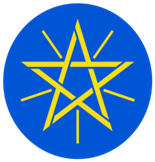 Ethiopian Food and Drug AuthorityGuidance on Grouping of Medical Device for RegistrationMay 2019Addis Ababa, EthiopiaIntroductionUnder the Food and Medicine Administration Proclamation 1112/2019, the manufacturer or the Local Authorized Representative of the foreign manufacturer is required to register a medical device before importing, exporting or placing it in the Ethiopia market.There is a wide range of medical devices from a simple medical device to a highly complex and sophisticated medical device. The various components can be sold as a separate component, individual customized pack or group and can be categorized as SINGLE, FAMILY, SYSTEM, SET, IVD TEST KIT, and IVD CLUSTER. Each of the categories mentioned can be submitted in the medical device registration application.PurposeThe purpose of this document is to provide guidance to determine the appropriate grouping for medical devices in the medical device registration application.ScopeThis guidance document applies to all products that fall within the definition of medical device that has been specified in the national laws.Terms and DefinitionsFor the purpose of this guidance document the following definitions are usedAccessory mean an accessory is an article that is intended specifically by its manufacturer to:be used together with a medical device to enable that device to be used in accordance with its intended purpose as a medical device; orto augment or extend the capabilities of that device in fulfillment of its intended purpose as a medical device. and therefore, should be considered as a medical device.Component mean one of several possibly unequal subdivisions which together constitute the whole medical device to achieve the latter’s intended purpose. A component may be known as a part but not a medical device in its own right.Generic Proprietary Name mean a unique name given by the manufacturer to identify a medical device as a whole product, also known as the trade name or brand name.Intended Purpose mean the use for which the medical device is intended according to the specifications of its manufacturer as stated on any or all of the following:the label of the medical device;the instructions for use of the medical device;the promotional materials in relation to the medical device.Authorized local agent (representative) means any company or legal person established within a country or jurisdiction who has received a mandate from the manufacturer to act on its behalf for specified tasks with regard to the manufacturer ‘s obligations under the legislation of medical devices and other regulatory guidance‘s issued by the AuthorityManufacturer: means ―any person who is responsible for ―the design, production, fabrication, assembly, processing, packaging and labeling of a medical device whether or not it is the person, or a subcontractor acting on the person’s behalf, who carries out theses operations; andassigning to the finished medical device under his own name, its intended purpose and for ensuring the finished product meets the regulatory requirement; orany other person who ―assembles, packages, processes, fully refurbishes, reprocess or labels one or more ready-made medical devices; orassigns to them their intended purpose as a medical device under his own name;but shall not include the following persons:any person who assembles or adapts the medical device in the market that is intended for an individual patient; andany person who assembles, packages or adapts the medical device to which the assembling, packaging or adaptation does not change the purpose intended for the medical device. Reusable Surgical Instrument: Instrument intended for surgical use by cutting, drilling, sawing, scratching, scraping, clamping, retracting, clipping or other surgical procedures, without connection to any active medical device and which are intended by the manufacturer to be reused after appropriate procedures for cleaning, disinfection and/or sterilization have been carried out.General Principles of GroupingMedical devices that can be grouped into one of the following five categories can be submitted in one application for product registration:SINGLE,FAMILY,SYSTEM SETIVD TEST KIT,IVD CLUSTERThree basic rules must all be fulfilled for the grouping to apply. These are:one generic proprietary name;one manufacturer; andone common intended purpose.For the purpose of grouping, the corporate headquarters may be regarded as the manufacturer for its subsidiaries and regional manufacturing sites.Figure 1: Example of referencing the headquarters as the manufacturer for the purpose of groupingFor example, TRS MDB ORTHOPAEDIC SYSTEM consists of the following constituent components (refer to Figure 1):Instruments from Manufacturer A (a subsidiary of TRS MDB Malaysia),Instruments from Manufacturer D (a subsidiary of TRS MDB Mexico),Plates from Manufacturer B; andScrews from Manufacturer CFor grouping, the manufacturer of TRS ORTHOPAEDIC SYSTEM will be TRS MDB Malaysia (Headquarters).CategoriesSingleA Single medical device is a medical device from a manufacturer identified by a medical device proprietary name with a specific intended purpose. It is sold as a distinct packaged entity and it may be offered in a range of package sizes.Examples:Condoms that are sold in packages of 3, 12 and 144 can be registered as a SINGLE medical device.A company manufactures a software program that can be used with a number of CT scanners produced by other manufacturers. Although the software cannot function on its own, it can be used on different scanners. The software can be registered as a SINGLE medical device.A company that assembles and registers a first aid kit has now decided to also supply each of the medical devices in the first aid kit individually. Each medical device supplied individually must be registered separately as a SINGLE medical device.SystemA medical device SYSTEM comprises of a number of constituent-components that are:from the same manufacturer;intended to be used in combination to complete a common intended purpose;compatible when used as a SYSTEM; andsold under a SYSTEM name or the labeling, instruction for use (IFU), brochures or catalogues for each constituent component states that the constituent component is intended for use with the SYSTEM.NOTE Constituent-components registered as part of a system shall only be supplied specifically for use with that SYSTEM. Any constituent-component that is meant for supply for use with multiple SYSTEMs should be registered together with each of these other SYSTEMs. Alternatively, these constituent-component(s) that are compatible for use with multiple SYSTEMs must be registered separately.The decision flowchart for grouping of products as an SYSTEM can be found in Annex 1.In addition, if several SYSTEMs fulfill the following conditions to be grouped as a FAMILY, they may be registered as a FAMILY:the SYSTEMs are from the same manufacturer;the SYSTEMs are of the same risk classification class;the SYSTEMs have a common intended purpose;the SYSTEMs have the same design and manufacturing process; andkey constituent-components of the SYSTEMs have variations that are within the scope of the permissible variants.has the same generic proprietary nameIndividual SYSTEM names may contain additional descriptive phrases. The applicant has to undertake the following post-market duties and obligations for all the constituent-components in the registered SYSTEM, regardless of whether the constituent components are from the same product owner of the SYSTEM:comply with the conditions applicable to the registered medical device and conditions imposed on the applicant;submit applications to the Authority for changes made to the registered medical device;maintain records of supply;maintain records of complaints;report defects and adverse effects to the Authority, andnotify the Authority concerning field safety corrective action (FSCA), including recall.An In Vitro Diagnostic (IVD) Medical Device SYSTEM may typically consist of TEST KITs and instruments (e.g. an analyser designed to be used with that TEST KIT).Examples:A hip replacement SYSTEM comprising of femoral and acetabular components can be registered as a SYSTEM. The components must be used in combination to achieve a common intended purpose of total hip replacement. The size of the components may vary.An electrosurgical unit and its accessories that consist of forceps, electrodes, electrode holders, leads, plug adaptor, when used together for a common intended purpose, can be registered as a SYSTEM.Optional accessory such as wireless controller is part of In-the-ear hearing aid can be registered as a SYSTEM.A glucose monitoring SYSTEM comprising of a glucose meter, test strips, control solutions and linearity solutions can be registered as a SYSTEM.FamilyA medical device FAMILY is a collection of medical devices and each medical device FAMILY member:is from the same manufacturer;is of the same risk classification;has the same generic proprietary name;has a common intended purpose;has the same design and manufacturing process; andhas variations that are within the scope of the permissible variants.The decision flowchart for grouping of products as a FAMILY can be found in Annex 2. A characteristic of a medical device may be considered a permissible variant if:the physical design and construction of the medical devices are the same, or very similar;the manufacturing processes for the medical devices are the same, or very similar;the intended purpose of the medical devices is the same; andthe risk profile of the medical devices, taking into account the above factors, is the same.See Annex 3 for a list of permissible variants in a FAMILY.If medical devices satisfy the above conditions to be grouped as a FAMILY, but have different device proprietary names, the products will be listed separately based on their proprietary name.Information on all medical devices within a FAMILY must be submitted as part of one product registration application. Only members of a FAMILY that are eventually listed on the register shall be supplied on the market. Those that are not listed shall not be supplied on the market.The medical device proprietary name must appear on the label of each of the member medical devices. Individual medical device names may contain additional descriptive phrase.A special grouping rule is applicable for Class I/A reusable surgical instruments. See Annex 4 for this grouping rule.Examples:Condoms that differ in colour, size and texture but are manufactured from the same material and manufacturing process and share a common intended purpose can be registered as a FAMILY.IV administrative sets that differ in features such as safety wings and length of tubing, but are manufactured from the same material and manufacturing process and share a common intended purpose can be registered as a FAMILY.Steerable guidewires that are available in various lengths and possess various tip shapes and tip flexibilities can be registered as a FAMILY if their variations fall within the scope of permissible variants.Spherical contact lens with additional features of UV protection, can be registered as part of a FAMILY, as this feature does not affect the basic design and manufacturing of the lens.In-the-ear hearing aids which are designed in different sizes to be fitted in the ear (i.e. outer ear, middle ear, and inner ear canal), and have been designed using the same main components including the signal processor and compression circuit, microphone, amplifiers, and receiver, can be registered as a FAMILY.Automated blood pressure monitors with optional features such as memory storage and print capability can be considered as part of a FAMILY. Cardiac catheters that are available in a different number of lumens, lengths and diameters can be registered as a FAMILY.Contact lenses are available as toric lens and spherical lens. These products have different intended purposes and performances. They are designed and manufactured differently. Due to these differences, they shall not be considered as members of a FAMILY. Singapore, example  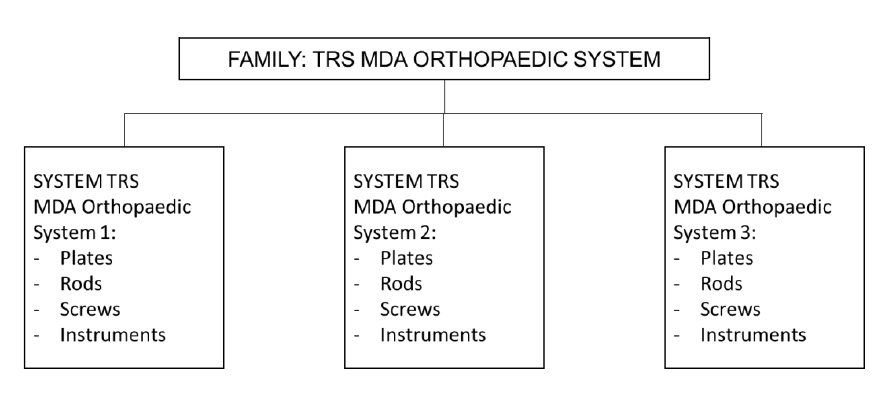 Note: The key constituent-components, i.e. implantable rods, plates and screws, across the Systems are within permissible variants. For example, differences in lengths of the implantables screws are deemed permissible variants.Figure 2: Example on Grouping of Systems as a FamilyInformation on all the constituent-components within a System must be submitted as part of one product registration application. Only constituent- components within a SYSTEM that are eventually on the register shall be supplied on the market. Those that are not listed shall not be supplied on the marketIt the constituent-component in a SYSTEM is supplied for use in more than one SYSTEM, such as constituent-components shall be included in the registration application for each of the other SYSTEMs.SETA medical device SET is a collection of two or more medical devices, assembled together as one package by a manufacturer. The medical device SET has the following characteristics:a single proprietary SET name, anda common intended purposeclassification allocated to the set is at the level of the highest classified device within the set.Each medical device in the SET may have different design and manufactured by different manufacturers.When the SET is registered, the manufacturer is able to customize the set for particular hospitals or physicians, while maintaining the same SET name and intended purpose. When the SET is registered, all other combinations in that SET can be supplied on the market.Information on all medical devices within a SET must be submitted as part of one product registration application. Only medical devices within a SET that are eventually listed on the register shall be supplied on the market. Those that are not listed shall not be supplied on the market. Medical devices that are registered as part of a SET must have a SINGLE medical device registration before they are sold separately as individual medical devices.If a medical device in a SET is supplied for use in another SET, such a medical device shall be included in the registration application of that other SET.The SET name indicated for the medical device must appear in the product label affixed on the external package of the SET. Individual medical devices in the SET do not require to be labelled with that SET name. Individual medical devices in the SET may contain additional descriptive phrases.The Applicants has to undertake the following post-market duties and obligations for all the constituent-components in the registered SET, regardless of whether the constituent-components are from the same manufacturer of the SET:comply with the conditions applicable to the registered medical device and conditions imposed on the Registrant;submit applications to the Authority for changes made to the registered medical device;maintain records of supply;maintain records of complaints;report defects and adverse effects to the Authority andnotify the Authority concerning field safety corrective action (FSCA), including recall.Examples:A first aid kit consisting of medical devices such as bandages, gauzes, drapes and thermometers, when assembled together as one package by a manufacturer, can be registered as a SET.A dressing tray consisting of a number of medical devices when packaged together for convenience to meet a specific purpose by a manufacturer can be can be registered as a SET.A manufacturer supplies dressing trays customised with different quantity and type of gauze and sutures to different hospitals while maintaining the same SET name and intended purpose.A promotional pack consisting of different number of medical devices, for example multipurpose solution, saline solution, and contact lens case, will not require a SET registration. Individual medical devices shall require registration as SINGLE medical devicesIVD Test KitAn IVD TEST KIT is an in vitro diagnostic (IVD) device that consists of reagents or articles that are:from the same manufacturer;intended to be used in combination to complete a specific intended purpose;sold under a single TEST KIT name or the labeling, instructions for use (IFU), brochures or catalogues for each reagents or article states that the component is intended for use with the IVD TEST KIT; andcompatible when used as a TEST KIT.An IVD TEST KIT does not include the instruments, such as analysers, needed to perform the test.The decision flowchart for grouping of products as an IVD TEST KIT can be found in Annex 5.Information on all reagents or articles within an IVD TEST KIT must be submitted as part of one product registration application. Only those reagents or articles within an IVD TEST KIT that are eventually listed on the register shall be supplied on the market. Those that are not listed shall not be supplied on the market.Individual reagents or articles can be supplied separately as replacement items for the kit. If the reagents or articles in a TEST KIT are supplied for use in more than one TEST KIT, such reagents or articles shall be included in the product registration application of each of the other TEST KITS.Reagents or articles from another manufacturer may be registered with the IVD TEST KIT. The Applicants has to undertake the following post-market duties and obligations for all the reagents and articles in the registered IVD TEST KIT, regardless of whether the reagents or articles are from the same manufacturer of the IVD TEST KIT:comply with the conditions applicable to the registered medical device and conditions imposed on the Registrant;submit applications to the Authority for changes made to the registered medical device;maintain records of supply;maintain records of complaints;report defects and adverse effects to the Authority andnotify the Authority concerning field safety corrective action (FSCA), including recall.Examples:A Human Immunodeficiency Virus (HIV) Enzyme Linked ImmunoSorbent Assay(ELISA) TEST KIT may contain controls, calibrators and washing buffers. All the reagents and articles are used together to detect HIV and therefore can be registered as a TEST KIT. These reagents and articles can be supplied separately as replacement items for that particular TEST KIT but must be registered as a SINGLE IVD device.IVD Test ClusterAn IVD CLUSTER comprises of a number of in vitro diagnostic reagents or articles that are:from the same manufacturer;within risk classification A or B;of a common test methodology as listed in Annex 6; andof the same IVD CLUSTER category as listed in Annex 6.The IVD CLUSTER may include analysers that are designed for use with the reagents in the IVD CLUSTER.A closed list of common test methodologies and IVD CLUSTER categories is provided in Annex 6.The decision flowchart for grouping of products as an IVD CLUSTER can be found in Annex 7.Information on all reagents or articles within an IVD CLUSTER must be submitted as part of one product registration application. Only those reagents or articles within an IVD CLUSTER that are eventually listed on the register shall be supplied on the market. Individual reagents or articles that are listed as part of a CLUSTER can be supplied separately.If a reagent or article is intended for multiple usage categories such that it can be grouped in more than one IVD CLUSTER, the Registrant can choose to group the reagent or article as part of any one of the IVD CLUSTERs it qualifies. Information to support all the intended purposes of the reagent or article must be submitted as part of the product registration application.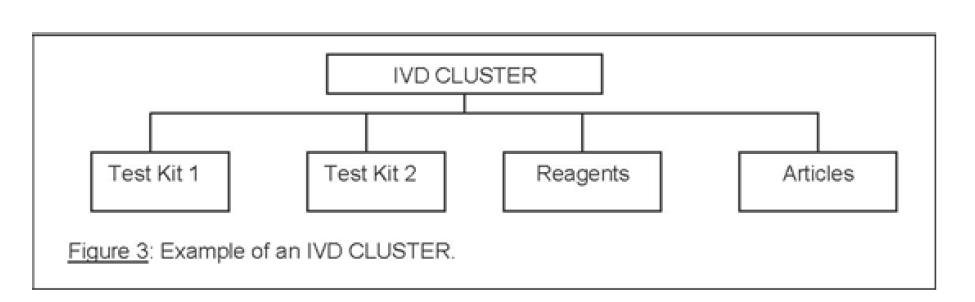 Figure 3 Example of an IVD CLUSTERIndividual (single) reagents or articles, test kits or families of reagents or articles within an IVD CLUSTER (Figure 3), shall be listed separately on the Medical Device Register.ANNEX 1: Decision Flowchart For Grouping of Products as a System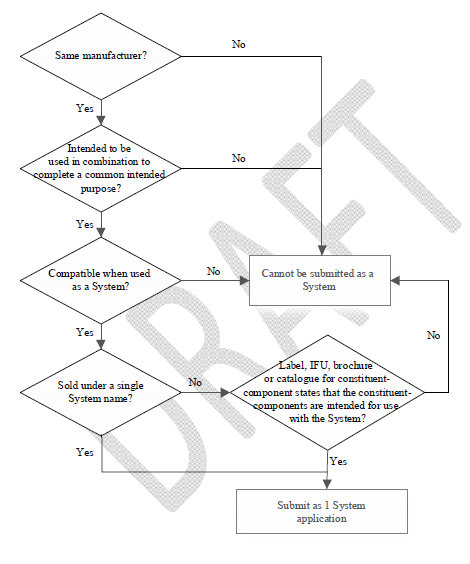 ANNEX 2: Decision Flowchart for Grouping of Medical Devices as a Family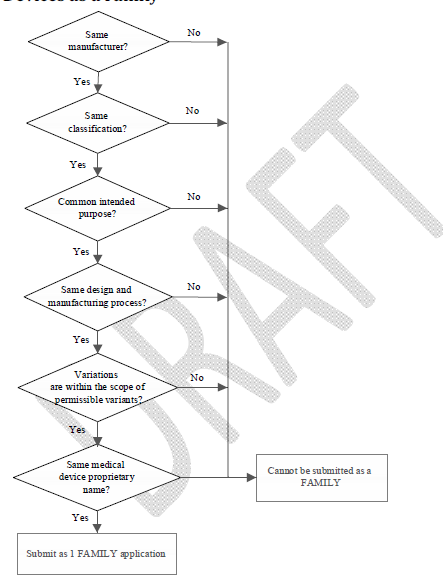 ANNEX 3: Permissible Variants in a FamilyThe list of permissible variants is a closed and positive list.ANNEX 4: Special Grouping Rule for Class A ReusableSurgical InstrumentsA special grouping rule is applicable to Class A reusable surgical instruments. The special grouping rule states that reusable surgical instruments can be grouped together as 1 FAMILY if they satisfy the following conditions:are from the same manufacturersame overall intended purpose (This refers to the overall intended purpose of the instrument, regardless of location of the body they are used on).For example, Class A lung retractor and Class A kidney retractor have the same overall intended purpose as they are both retractors. However, lung forceps and lung retractors do not have the same overall intended purpose and therefore cannot be grouped together as a FAMILY.This special grouping rule is only applicable to Class A reusable surgical instruments. It is not applicable to Class B, C and D reusable surgical instruments.Example:In the example above, the forceps have the same product owners, but have different proprietary names (ABC, DEF, HIJ and XYZ) and different intended purposes. These forceps are Class A medical devices.These forceps can be grouped as a FAMLY and registered as part of one application on the basis of the special grouping rule for Class A reusable surgical instrument because:they are Class A reusable surgical instruments,the product owner is the same for all instruments, andthey have the same overall intended purpose (i.e. to grasp).ANNEX 5: Decision Flowchart for Grouping of Products as a IVD Test Kit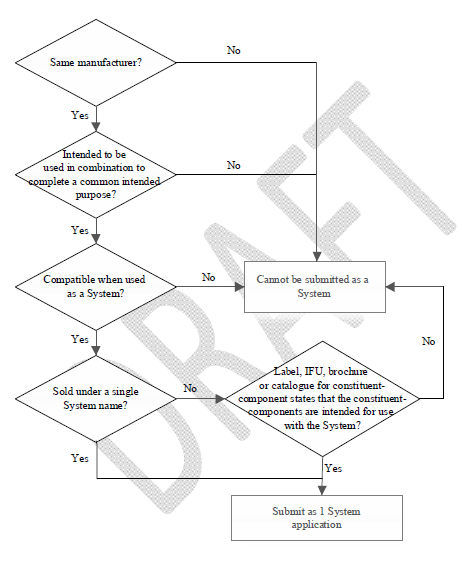 ANNEX 6: List of IVD Cluster CategoriesThis list of IVD CLUSTER categories is only applicable to Class A and Class B IVD. It should be clearly stated in the label or IFU of each reagent or article that it is intended for use, whether alone or in combination, for the same category:ANNEX 7: Decision Flowchart for Grouping of Products as An IVD Cluster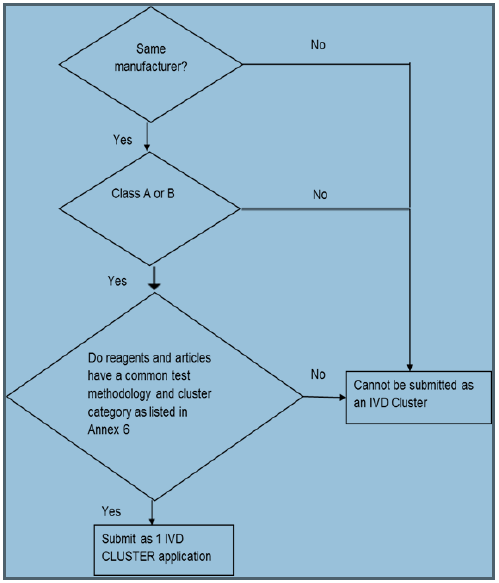 ANNEX-6:6.1. DEVICE SPECIFIC GROUPING OF CLASS I OR CLASS II DENTAL MEDICAL DEVICES USING DENTAL GROUPING TERMSDental Grouping Terms (DGT) are collective generic terms used to describe a group of similar Class I and Class II dental medical devices with a common intended purpose.A DGT grouping of dental medical devices is a collection of dental devices and each individual device:is from the same product owner ;is of the same risk classification (either Class I only or Class II only); andintended purpose falls within the descriptor of one DGT.The product registration application may contain accessories of a lower risk class if they are specifically intended to be used together with the dental devices submitted under a DGT.For Class I only or Class II only (where applicable, with accessories) dental medical devices, the applicant may choose to group their dental devices using the general grouping criteria described in General Grouping Criteria or this device specific grouping criteria using the DGT for product registration. DGT is not applicable to Class III and Class IV dental medical devices.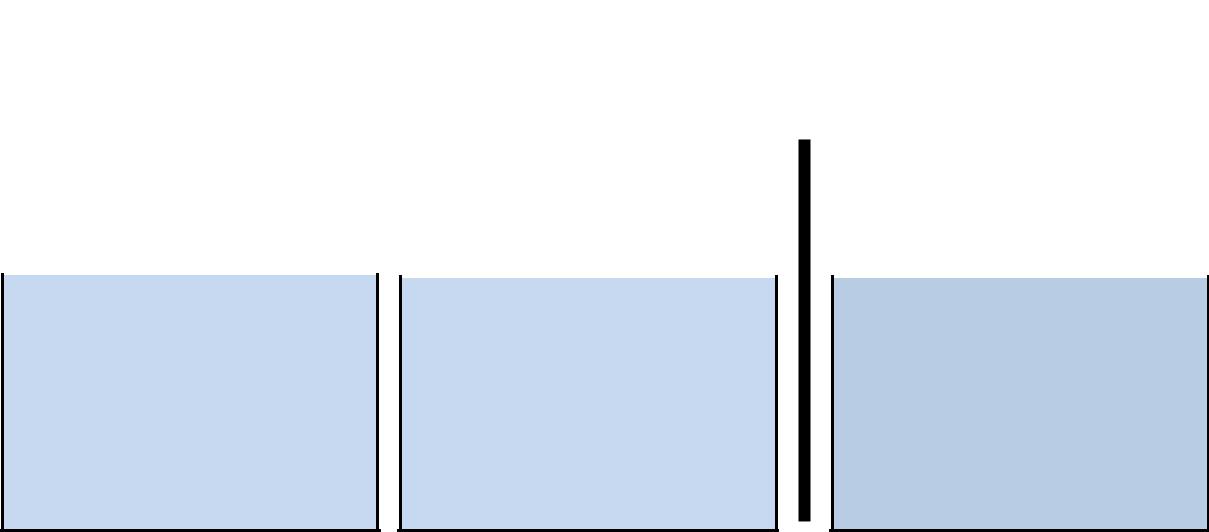 DGTFigure 1 Dental medical device grouping considerationWhen dental devices satisfy the above conditions to be grouped in one DGT application, the device name listed on the ERIS upon approval will be based on the dental grouping term used. The descriptor of the DGT will be used as the description of intended use on ERIS. The individual models will be listed on the ERIS as per product name (device label) under the section “Model Info”.6.1.1. LIST OF DENTAL GROUPING TERMS (DGT) AND RESPECTIVE DESCRIPTORSThe list of DGT and respective descriptors are only applicable to Class I only and Class II only dental devices.Decision Flowchart for Grouping of Dental Medical Devices using DentalGrouping Terms (DGT)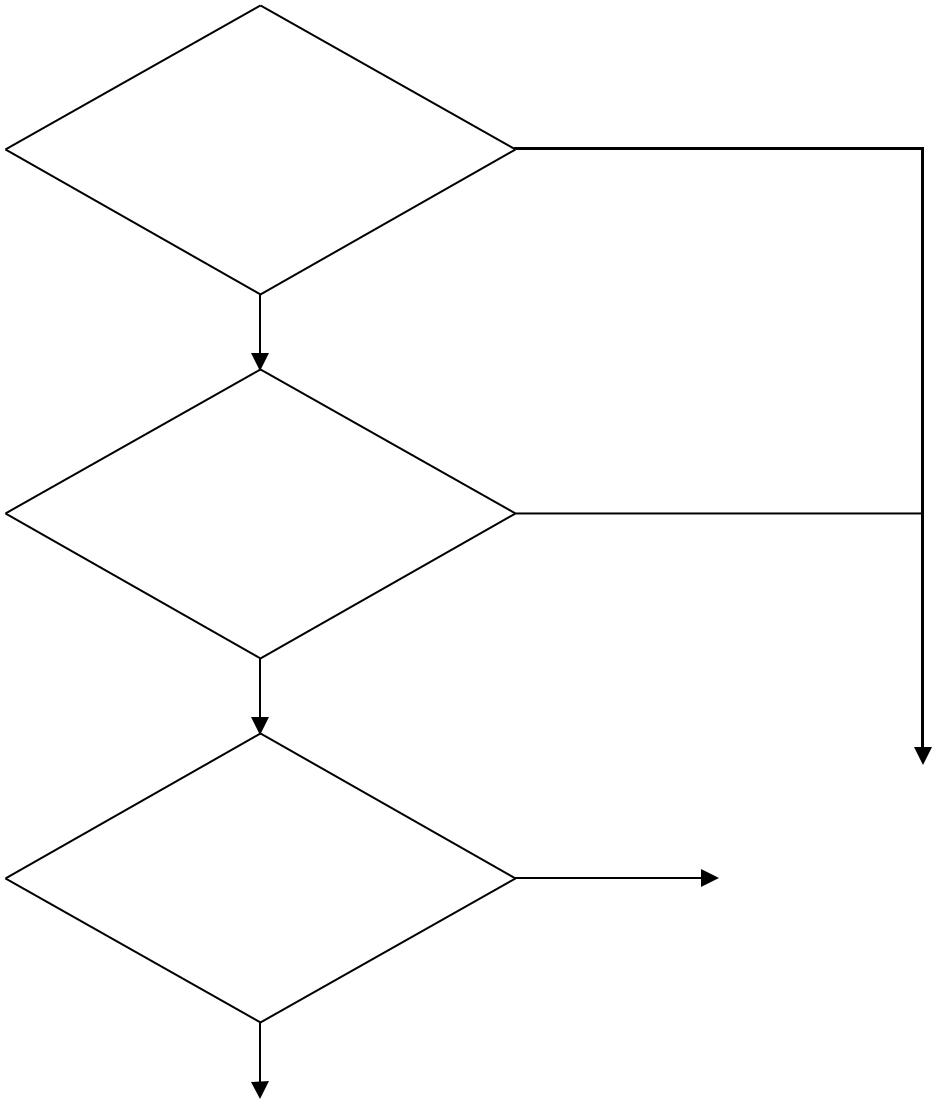 YesThe following examples provide a comparison between the grouping of dental medical devices using the general grouping criteria in General Grouping Criteria and using the device specific grouping - DGT.Example:Product Owner “EFDA Zen” manufactures 3 different dental cements of different cement materials as follows:Using the general grouping criteria in GENERAL GROUPING CRITERIABased on general grouping criteria in General Grouping Criteria, these 3 products cannot be grouped together as a FAMILY because of the different product material which does not qualify as having a common design and manufacturing process.Using device specific grouping - DGTIn order to submit a product registration using the device specific grouping criteria in DEVICE SPECIFIC GROUPING CRITERIA guidance document - DGT, the applicant has to determine if the dental medical devices fulfill the DGT requirements:Therefore, these 3 Class B dental cements, which are different in design and manufacturing process, can be grouped together in one application using the DGT “Dental Cement”. Devices will be listed on ERIS as “EFDA Zen Dental Cement”.DEVICE SPECIFIC GROUPING OF HEARING AIDSThis section applies only to Class II hearing aids and excludes implantable hearing devices.Generally, hearing aids can be categorized based on:Design (i.e Behind the ear (BTE) vs In the ear (ITE) (e.g. ITE devices have all components of the hearing aids are contained in tiny case shell that fits in the ear or canal))Technology for sound amplification (i.e. analogue vs digital)Communication technology (i.e Wireless vs Non-wireless communication)A device specific grouping of hearing aids comprises of a collection of hearing aids that are:from the same product owner;within risk classification Class II only (hearing aids not including the implantable hearing devices);have the same design type (i.e. behind the ear or in the ear);have the same technology for sound amplification (i.e. analogue or digital); andhave the same communication technology (i.e. wireless or non-wireless).The product registration application may contain accessories of a lower risk class if they are specifically intended to be used together with the hearing aids.For Class II only hearing aids, the applicant may choose to group their devices using the general grouping criteria described in General Grouping Criteriaor this device specific grouping criteria for hearing aids. This device specific grouping criteria for hearing aids would not be applicable for Class III and Class IV medical devices (e.g. cochlear implant systems), as well as Class II hearing devices that are used in conjunction as part of an implantable hearing system (e.g. sound processors of a bone-anchored hearing system).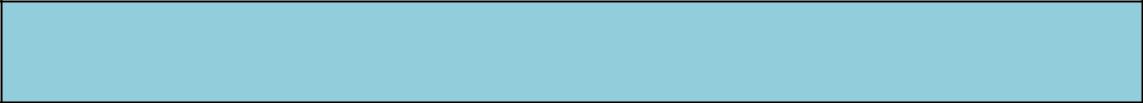 Hearing Aids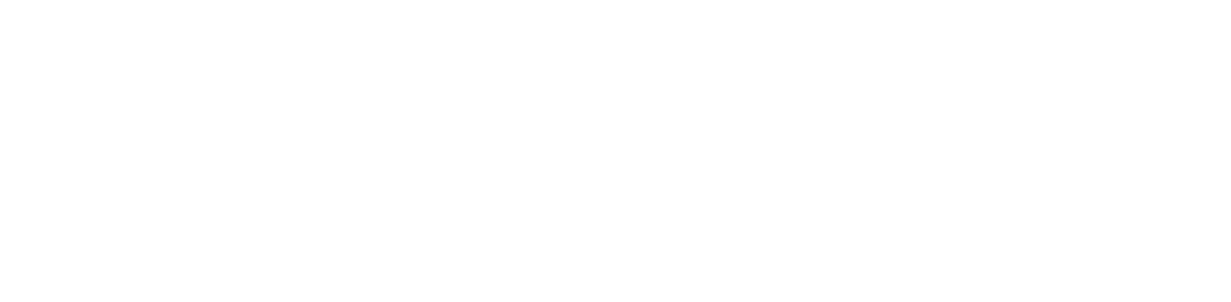 Figure 2 Hearing Aid grouping considerationWhen hearing aids satisfy the above conditions to be grouped in one device specific hearing aid grouping application, but have different device proprietary names or brand names, the devices will be listed separately on the ERIS based on their proprietary names upon approval of the application.Decision Flowchart for Grouping of Hearing Aids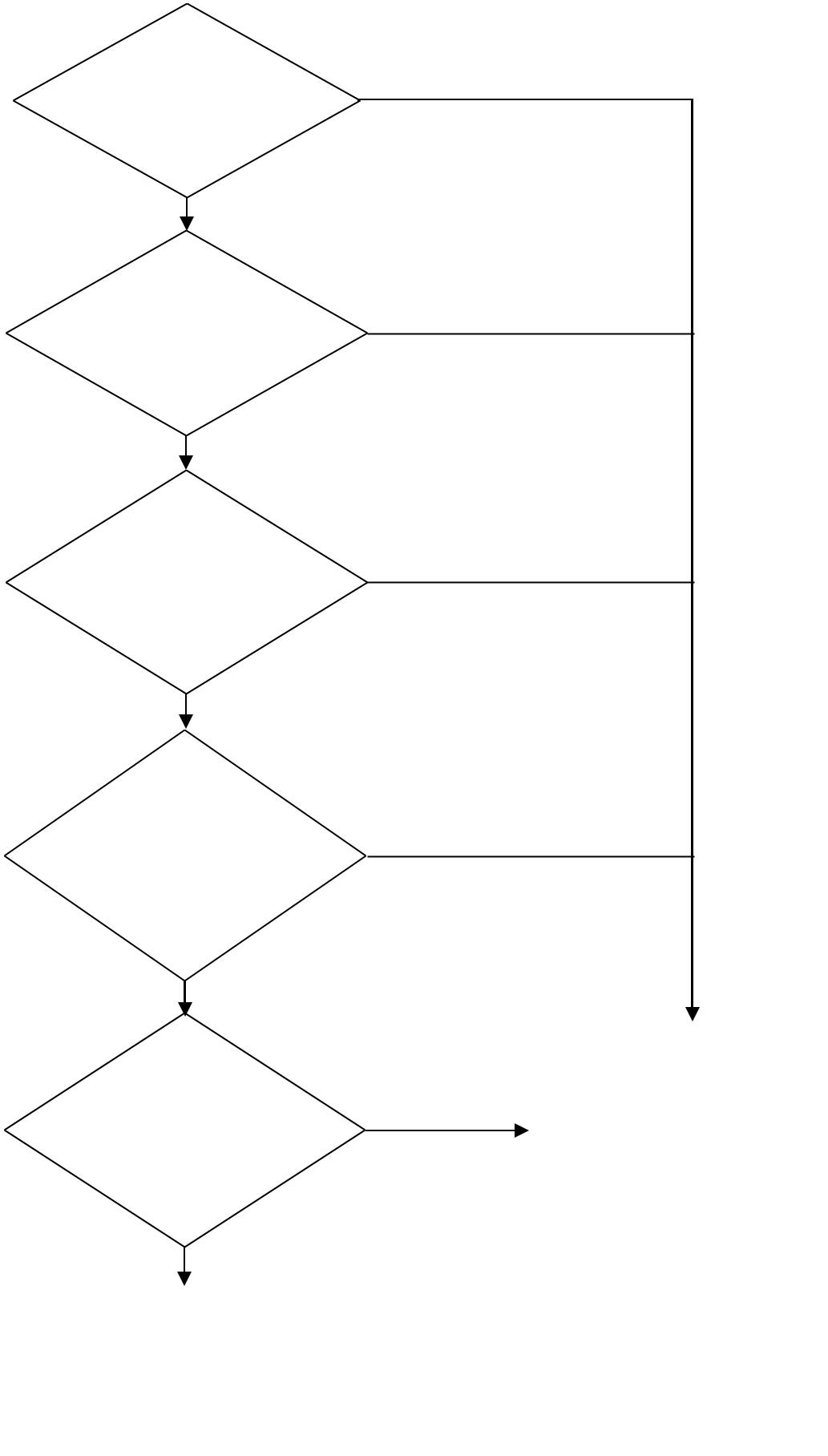 From sameProduct Owner?YesWithin the riskclassification ofClass II only?YesHave samedesign type (inthe ear or behindthe ear)?YesHave sametechnology for soundamplification(analogue ordigital)?YesNoNoNoNoThe following example clarifies the possible grouping combinations using the Device Specific Grouping of Hearing Aids.Example:Product Owner “EFDA Zen” manufactures a collection of Class II hearing aids, they:have the same design type – all are in the ear designhave the same technology for sound amplification - digitalcomes in two variants in communication technology – using wireless and non-wireless technologyTable 1 Grouping consideration using the Device Specific Grouping of Hearing Aids for this exampleUsing Device Specific Grouping of Hearing AidsBased, on the tabulated consideration, the hearing aids, which differ in the communication technology criteria, they cannot be grouped together in a single application. Hence, two product registration applications have to be submitted separately.EFDA Zen hearing aids (non-wireless), andEFDA Zen hearing aids (wireless).DEVICE SPECIFIC GROUPING OF IMMUNOHISTOCHEMISTRY IN VITRO DIAGNOSTIC REAGENTSImmunohistochemistry (IHC) IVD reagents are in vitro diagnostic (IVD) products consisting of polyclonal or monoclonal antibodies labelled with directions for use and performance claims, which may be packaged with ancillary reagents in kits. Their intended use is to identify, by immunological techniques, antigens in tissues or cytologic specimens, and excludes reagents specifically intend to be used with flow cytometry. This section applies to IHC IVD reagents and their accessories only.A device specific IHC IVD grouping category comprises of a collection of IVD reagents and their accessories that are:from the same product owner;is of the same risk classification (either Class B only or Class C only);based on IHC methodology; andwithin the same IHC IVD Grouping Category as listed below.When IHC IVD reagents and their accessories satisfy the criteria to be grouped under one of the six prescribed IHC IVD grouping categories, they can be grouped together and submitted in one product registration application. In cases where the IHC IVD reagents have different device proprietary names, they may be grouped together during the product registration submission. However, the products will be listed separately on the ERIS based on their proprietary names.The device name listed on the ERIS upon approval will be based on the proprietary name and the IHC IVD grouping category used during product registration. The individual models will be listed on the ERIS as per product name (device label) under the section “Model Info”. Alternatively, product owners and applicants may choose to group these devices using the general grouping criteria described in General Grouping Criteria.If any reagent and its accessories are intended for multiple usage categories such that it can be grouped in more than one IHC IVD grouping category, the applicant can choose to group the reagents and their accessories as part of any one of the IHC IVD categories it qualifies. Information to support the intended purposes of all the reagents and their accessories must be submitted as part of the product registration application.LIST OF IHC IVD GROUPING CATEGORIESThe list of IHC IVD categories for the device specific grouping of Class B only or Class C only IHC reagents and their accessories is a closed and positive list.Decision Flowchart for Grouping of Class B only or Class C only IHC IVDGrouping Category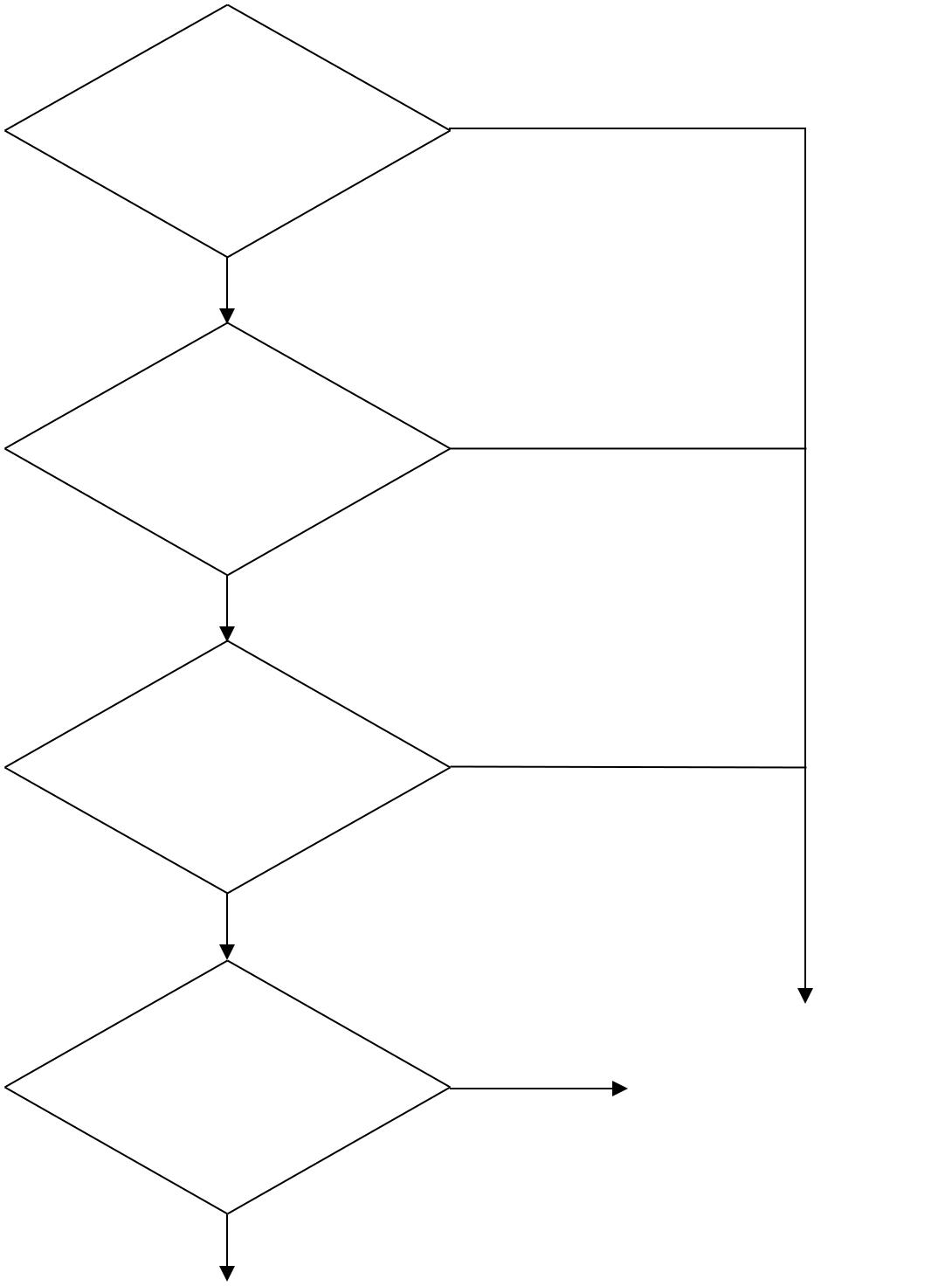 From same ProductOwner?NoYesSame riskclassification (either	NoClass B only orClass C only)?YesBased on IHCmethodology?NoYesExamples:Product Owner is “EFDA”1 Class B IHC IVD category(e.g. Immune Disorders)Figure 3 Example of a Class B IHC IVD grouping category with 4 products within the categoryBased on the example provided in Figure 3, the 4 IHC IVD products qualify for submission as one IHC IVD grouping category of “Immune Disorders” and would be listed as 2 ERIS listings based on their proprietary names:EFDA ABC Immunohistochemistry Antibody (Immune Disorders)*EFDA XYZ Immunohistochemistry Antibody (Immune Disorders)**EFDA ABC Antibody for immunological markers A and B are under one listing in which EFDA is the product owner and ABC is the proprietary name.EFDA XYZ Antibody for immunological markers C and D are under one listing in which EFDA is the product owner and XYZ is the proprietary name.Examples:Product Owner is “EFDA”1 Class C IHC IVD category(e.g. Pathogen Markers)Figure 4 Example of a Class C IHC IVD grouping category with 4 products within the categoryBased on the example provided in Figure 4, the four IHC IVD products qualify for submission as one IHC IVD grouping category of “Pathogen Markers” and would be listed as 3 ERIS listings based on their proprietary names:EFDA ABC Immunohistochemistry Antibody Test Kit (Pathogen Markers)*EFDA DEF Immunohistochemistry Antibody Test Kit (Pathogen Markers)**EFDA ZEN Immunohistochemistry Antibody Test Kit (Pathogen Markers)***EFDA ABC Antibody Test Kit for pathogen markers A and B are under one listing in which EFDA is the product owner and ABC is the proprietary name.EFDA DEF Antibody Test Kit for pathogen marker C is under one listing in which EFDA is the product owner and DEF is the proprietary name.EFDA ZEN Antibody Test Kit for pathogen marker D is under one listing in which EFDA is the product owner and ZEN is the proprietary name.DEVICE  SPECIFIC  GROUPING  OF  FLUORESCENCE  IN  SITUHYBRIDISATION PROBES IN VITRO DIAGNOSTIC REAGENTSFluorescence in situ hybridization (FISH) probes are in vitro diagnostic (IVD) products that allow for the detection and localisation of the presence or absence of specific DNA sequences on chromosomes, whereby the hybridisation of the probes with the DNA site will be visible using fluorescence microscopy.A device specific grouping of FISH probes IVD grouping category comprises of a collection of IVD reagents and their accessories that are:from the same product owner;is of the same risk classification (either Class B only or Class C only);based on FISH methodology; andwithin the same FISH probes IVD Grouping Category as listed below.When FISH Probes IVD reagents and their accessories satisfy the criteria to be grouped in one of the prescribed FISH Probes IVD grouping categories, they can be grouped together and submitted in one product registration application. In cases where the FISH probes IVD reagents have different device proprietary names, they may be grouped together during the product registration submission. However, the products will be listed separately on the ERIS based on their proprietary names.The device name listed on the ERIS upon approval will be based on the proprietary name and the FISH Probes IVD grouping category used during product registration. The individual models will be listed on the ERIS as per product name (device label) under the section “Model Info”. Alternatively, product owners and applicants may choose to group these devices using the general grouping criteria described in General Grouping Criteria.If any reagent and its accessories are intended for multiple usage categories such that it can be grouped in more than one FISH probes IVD groupingcategories, the applicant can choose to group the reagent and their accessories as part of any one of the FISH probe IVD categories it qualifies. Information to support the intended purposes of all the reagents and their accessories must be submitted as part of the product registration application.LIST OF FISH PROBES IVD GROUPING CATEGORIESThe list of FISH probes IVD grouping categories for the device specific grouping of Class B only and Class C only FISH probes IVD reagents and their accessories is a closed and positive list.Decision Flowchart for Grouping of Class B and Class C FISH Probes IVDGrouping Category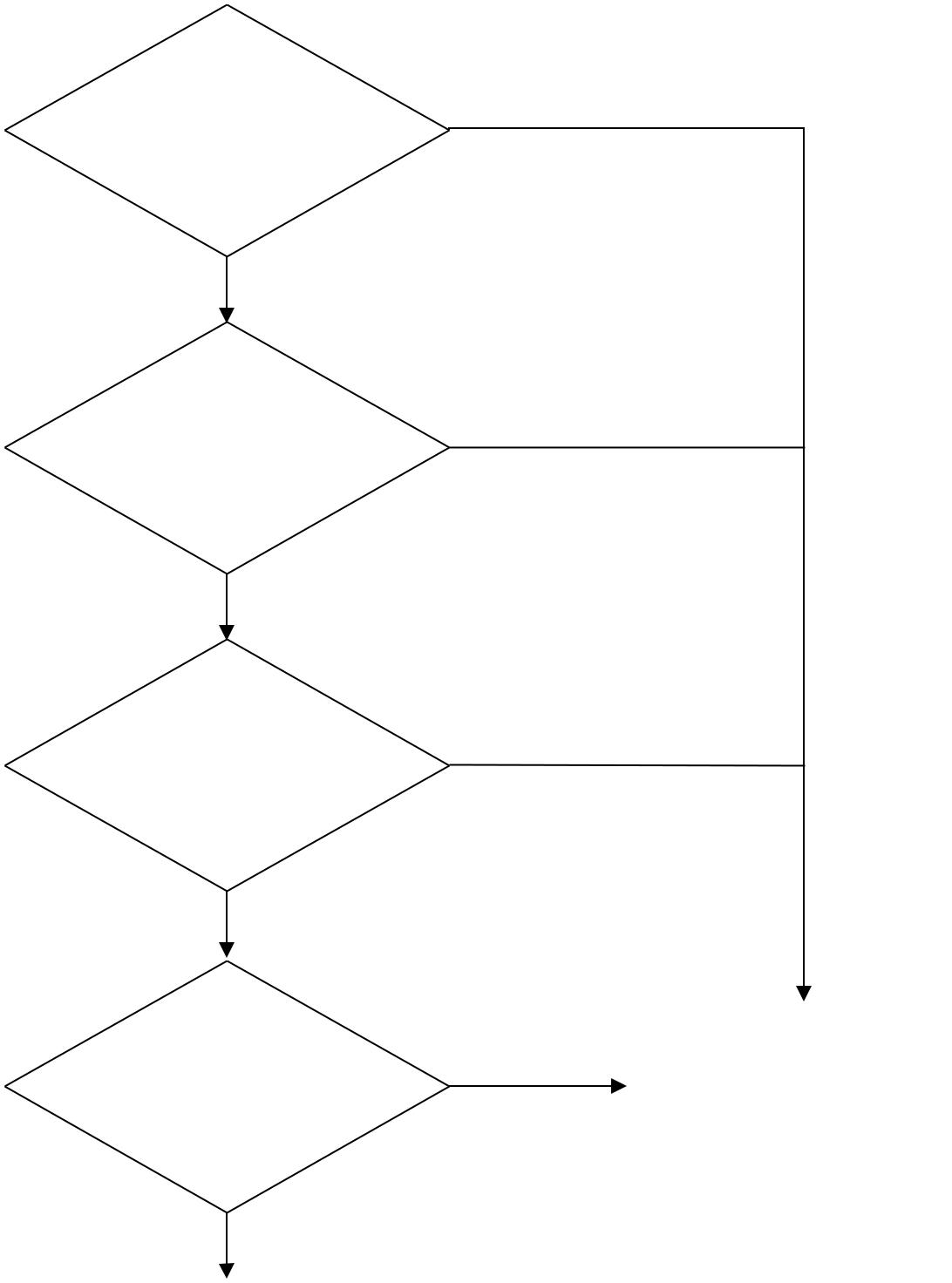 From same ProductOwner?NoYesExample:Product Owner is “EFDA”1 Class B FISH Probes IVDgrouping category(e.g. Selective Therapy)EFDA ABC FISHProbes Kit forselective therapyEFDA XYZ FISHProbes Kit forselective therapyFigure 5 Example of a Class B FISH Probes IVD grouping category with 2 products within the categoryBased on the example provided in Figure 5, the 2 FISH Probes IVD kits qualify for submission as one FISH Probes IVD grouping category of “Selective Therapy” and would be listed as 2 ERIS listings based on their proprietary names:EFDA ABC FISH Probes Kit (Selective Therapy)*EFDA XYZ FISH Probes Kit (Selective Therapy)**EFDA ABC FISH Probes kit as one listing in which EFDA is the product owner and ABC is the proprietary name.EFDA XYZ FISH Probes kit as one listing in which EFDA is the product owner and XYZ is the proprietary name.DEVICE SPECIFIC GROUPING OF IN VITRO FERTILISATION MEDIAIn vitro fertilization (IVF) is a procedure in which eggs (ova) from a woman's ovary are removed. They are fertilised with sperm in a laboratory procedure, and then the fertilised egg (embryo) is returned to the woman's uterus.IVF is a medical procedure where an egg is fertilised by a sperm outside the body: in vitro. IVF instruments and media are necessary to ensure this medical procedure is performed successfully. IVF media products are used in a wide range of in vitro procedures, involving processing, manipulation and conditioning of sperm, oocytes, blastocysts and embryos. The intended use of IVF media may range from maintenance of the physiological homeostasis required to support and promote fertilisation in vitro, to the maintenance of the physiological homeostasis of the cells during the cryopreservation process and the minimisation of cellular damage during the freezing process. IVF media products may be comprised of a cocktail of physiological inorganic salts, energy sources, amino acids and proteins, and are available in a range of different formulations available.A device specific grouping of IVF media grouping category comprises of a collection of IVF media that are:from the same product owner;compatible when used together and intended to be used for an IVF procedure category as listed belowWhen IVF media products satisfy the criteria to be grouped into one of the prescribed IVF media grouping categories, they can be grouped together and submitted in one application for registration. In cases where the IVF media products have different device proprietary names, they may be grouped together during the product registration submission. However, the products will be listed separately on the ERIS based on their proprietary names.The device name listed on the ERIS upon approval will be based on the proprietary name and the IVF Media grouping category used during product registration.Alternatively, product owners and their applicants may choose to group these devices using the general grouping criteria in General Grouping Criteria.LIST OF IVF MEDIA GROUPING CATEGORIESThe list of IVF Media grouping categories is a closed and positive list.Decision Flowchart for Grouping of IVF Media Products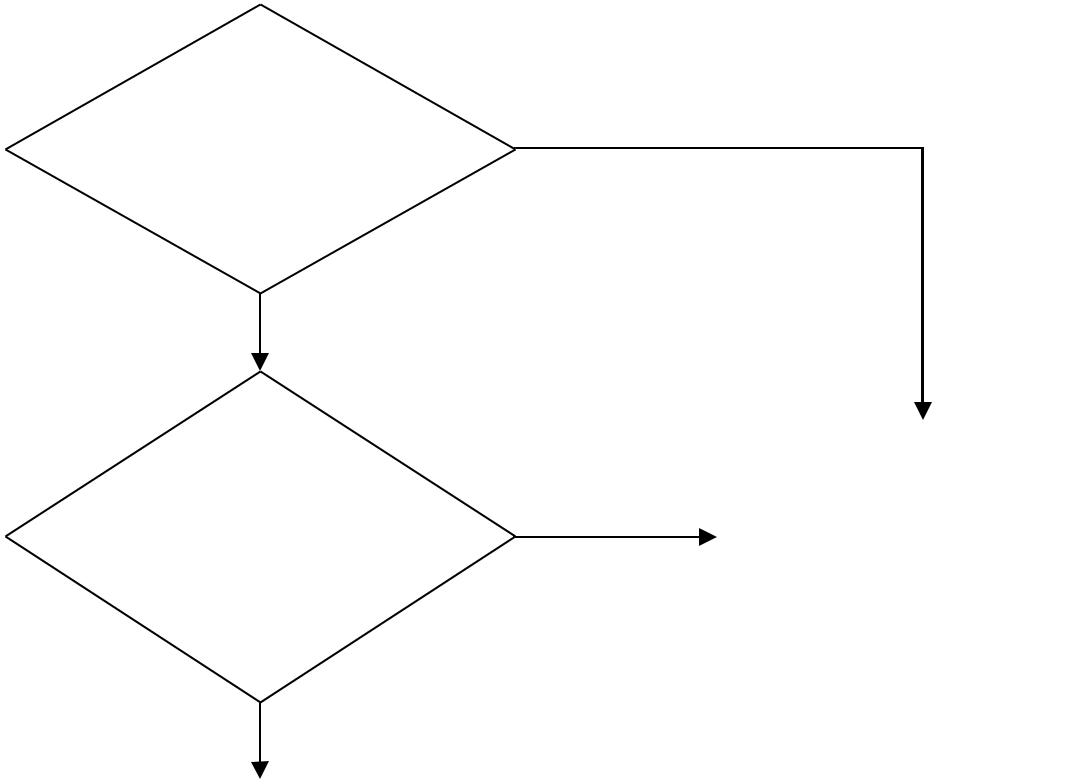 From same ProductOwner?NoYes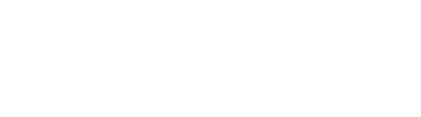 DEVICE SPECIFIC GROUPING OF IVD ANALYSERSIVD analysers are equipment intended to be used with IVD reagents so as to allow the IVD reagents to achieve their intended use. IVD analysers are typically instruments that analyse the reaction and yield a result of positive, negative, amount of analyte detected, etc.An IVD analyser FAMILY is a collection of IVD analysers. Each analyser in theFAMILY fulfills the following criteria:Same product owner;Same proprietary name;Same risk classification;Same methodology / principles of operation; andDifferences among analysers fall within a list of permissible variants.The IVD analyser FAMILY may contain accessories of the same or lower risk class if these accessories are specifically intended to be used with the analysers in the FAMILY.Applicants may choose to list IVD analysers with their respective IVD TEST KITS using the IVD SYSTEM grouping criteria described in GENERAL GROUPING CRITERIA Guidance on Grouping of Medical Devices for Product Registration – General Grouping Criteria or to list IVD analysers separately as part of an IVD analyser FAMILY in a SPLIT listing. LIST OF PERMISSIBLE VARIANTS FOR IVD ANALYSER FAMILYKindly refer to the table below for permissible and non-permissible variants for the IVD analyser FAMILY.Decision flowchart for grouping of IVD analysers as a FAMILY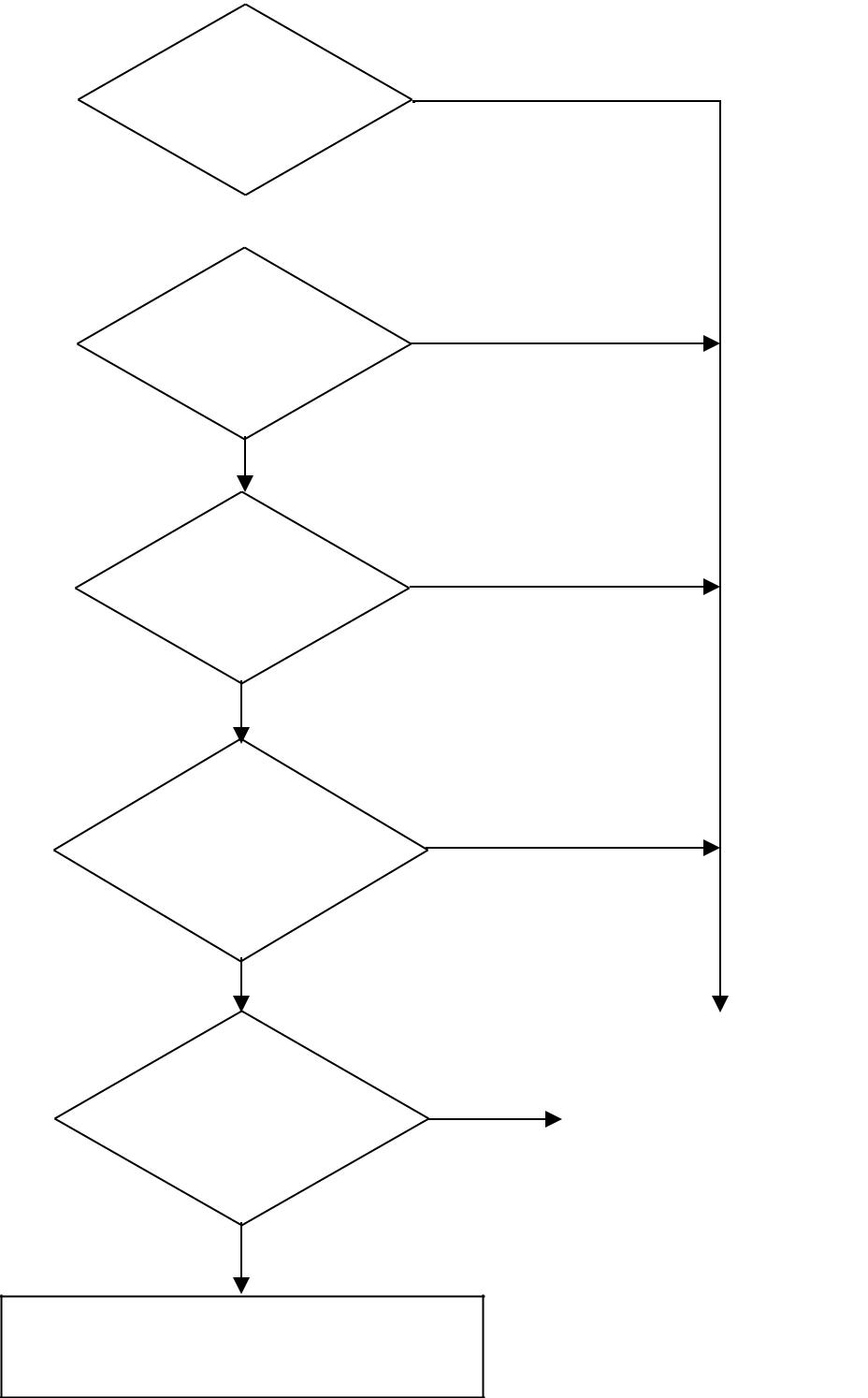 From sameproduct owner?Yes 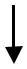 Same proprietary name?                           Yes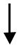 Same risk classification?                          YesHave same methodology/principle of  operation?                          YesAnalysers fall within permissiblevariants?                          Yes            No           No           No            NoSpecific products Permissible variantsAntibiotic test (i) ConcentrationsCatheter (i) Number of lumens in catheter(ii) Material of catheter: PVC (polyvinylchloride), PU(polyurethane), nylon and silicone(iii) Curvature (straight or pigtail) Polymer products-with or without DEPHStent- delivery system, that is over-the –wire or through the scopeI V cannulaPresence of injection port Presence of safety wingCondoms(i) Texture(ii) FlavourContact lens(i) Diopter,(ii) UV protection(iii) TintingElectrophysiologicalCatheter(i) Electrode spacing(ii) ) Number of electrodesSuture (i) Number of strands(ii) PledgetsSuture passer (i) Design of jaw, handle or needleDental handpieces(i) Rotational speed(ii) Material of handpieceDental brackets(i) Material of bracketIVD rapid tests(i) Different assembly format: cassette, midstream, stripIVD urinalysis strips(i) Different combination of testing configurationsPolymer Products(i) With or Without DEHPStent1)Delivery system, that is over –the-wire or through the scopeOther permissible variants in generalColourDiameterFlexibilityGaugeHolding forceIsotope activity levelLengthMemory storagePrint capabilityRadiopacityShapeSizeVolumeWidthViscosity (The change in viscosity is solely due to changes in the concentration of constituent materialType of monitoring (e.g. ceiling mount, wall mount or standing)Dimensional design differences due to pediatric versus adult use (the differences due to the different patient population are permissible, e.g. volume and length)Instrument name Description Intended purposeABC Dressing ForcepsDelicate, Serrated Tips, Straight, 4¾"To pick up or grasp tissue oritems in the surgical woundDEF Kidney ForcepsHalf curved, 222 mm lengthTo grasp renal polypsHIJ Lung ForcepsTo grasp lung tissueXYZ Uterine Biopsy ForcepsOblong basket jaw, jaw size 3x10mm, shaft length 10”To grasp tissue during transvaginal or transrectal tissue biopsyS. NoMethodologyCLUSTER Category (closed list)Examples of Analytes(non-exhaustive list)1Clinical ChemistryEnzyme(i) Acid Phosphatase(ii) Alpha-Amylase(iii) Creatine Kinase(iv) Gamma-GlutamylTransferase(v) Lactate Dehydrogenase(vi) Lipase2Clinical ChemistrySubstrate(i) Albumin(ii) Bilirubin(iii) Urea/Blood Urea Nitrogen(iv) Cholesterol(v) Creatinine(vi) Glucose3Clinical ChemistryElectrolyte reagents(i) Ammonia(ii) Bicarbonate(iii) Calcium(iv) Chloride(v) Magnesium(vi) Phosphate Inorganic/Phosphorus4Clinical ChemistryElectrolyte electrodes(i) Ammonia Electrodes(ii) Carbon Dioxide (Bicarbonate) Electrodes(iii) Calcium Electrodes(iv) Chloride Electrodes(v) Magnesium Electrodes(vi) Potassium Electrodes5Substrate Electrodes/Biosensors(i) Creatinine Electrodes(ii) Glucose Electrodes(iii) GlycatedHemoglobin Electrodes(iv) Lactate Electrodes(v) Urea Electrodes(vi) Bilirubin Electrodes6Immunochemistry Immunoglobulins (without IgE).(i) Immunoglobulin A(ii) Immunoglobulin D(iii) Immunoglobulin G(iv) Immunoglobulin M(v) Kappa and Lambda chain(vi) Immunofixation kits7Immunochemistry Complement Components(i) Complement Component C1q(ii) Complement Component C1 inactivator(iii) Complement Component C3/C3c(iv) Complement Component for Bb(v) Complement Component C4(vi) Complement Component C5a8Immunochemistry Transport Protein(i) Albumin(ii) Ceruloplasmin(iii) Haptoglobin(iv) Hemopixin(v) Lactoferrin(vi) Pre-albumin/Transthyretin9Immunochemistry Lipoprotein (i) Apolipoprotein A I(ii) Apolipoprotein A II(iii) Apolipoprotein B(iv) Apolipoprotein E Sub-typing(v) Lipoprotein (a)10Immunochemistry Other Specific Proteins (i) a1-Acid Glycoprotein(ii) a1-Antitrypsin(iii) a2-Macroglobulin(iv) a1-Microglobulin(v) Fibronectin(vi) Immuno Reactive Trypsin11Immunochemistry Alleregy(i) Immunoglobulin E – Total(ii) Immunoglobulin E – Screen(iii) Immunoglobulin E – Specific, monotest/monoresult(iv) Allergene specific IgA(v) Allergene specific IgG12Immunochemistry Cancer markers(i) BR-marker CA15-3(ii) GI-marker CA19-9, CA242(iii) Carcinoembryonic Antigen(iv) Total Prostatic Specific Antigen(v) Alphafetoprotein (AFP)(vi) p5313Immunochemistry Thyroid Function Markers(i) Free Triiodothyronine(ii) Free Thyroxine(iii) Thyroid Stimulating Hormone(iv) T – Uptake(v) Thyroglobulin(vi) Neonatal Thyroxine14Immunochemistry Fertility/Pregnancy Hormones/ Proteins(i) Androstenedione(ii) Estradiol(iii) Prolactin(iv) Human Chorionic Gonadotropin Total(v) Human Placental Lactogen(vi) Estriol15Immunochemistry Diabetes Assays (Hormones)(i) C-Peptide(ii) Glucagon(iii) Insulin(iv)Glycosylated / Glycated Haemoglobin(v) Islet Cell Ab(vi) Proinsulin16Immunochemistry Renal metabolism assay(i) Aldosterone(ii) Angiotensin I / II(iii) Angiotensin Converting Enzyme(iv) Cortisol(v) Renine17Immunochemistry Bone and Mineral Metabolism Assays (i) Bone Alkaline Phosphatase(ii) Calcitonin(iii) Cross-linked C-Telopeptides(iv) Cross-linkded N-Telopeptides(v) Cyclic Adenosin Monophosphate(vi) Hydroxyproline18Immunochemistry Endocrine Hormones and Peptides (i) Adrenocorticotropic Hormone(ii) Human Growth Hormone(iii) Insulin-like Growth Factor I(iv) Insulin-like Growth Factor Binding Protein 1(v) Vasointestinal Peptide(vi) Vasopressin19Immunochemistry Neuroendocrine Function Assays (i) Bombesin(ii) 17-Hydroxy-Ketosterone(iii) β-Endorphin(iv) Neurotensin(v) Somatostatin(vi) Substance P20Immunochemistry Other Individual and Specified Hormones(i) Gastrin(ii)Gonadotropin-Releasing Hormone(iii) Melatonine(iv) Pepsinogen(v) Adrenalin(vi) Dopamine21Immunochemistry Anaemia (i) Erythropoietin(ii) Ferritin(iii) Folate(iv) Iron(v) Iron Binding Capacity(vi) Soluble Transferrin Receptor22Immunochemistry Vitamins(i) Vitamin B1(ii) Vitamin B2(iii) Vitamin B6(iv) Vitamin B12(v) Vitamin D (Cholecalciferol)(vi)Intrinsic Factor (Blocking Antibody)23Immunochemistry Non-Immuno Suppressive Therapeutic Drug Monitoring (i) Phenobarbitol(ii) Digitoxin(iii) Gentamicin(iv) Valproic Acid(v) Caffeine(vi) Theophylline(vii) Methotrexate24Immunochemistry Immunosuppressive Therapeutic Drug Monitoring(i) Cyclosporine(ii) Tacrolimus(iii) Rapamycin (Sirolimus)(iv) Mycophenolate25Immunochemistry Toxicology(i) Amphetamines(ii) Cocaine(iii) Barbiturates(iv) Morphines(v) Phencyclidine(vi) Acetaminophen(vii) Catecholamines(viii) Ethanol (ix) Salicylate26Immunochemistry Auto-immune Diseases(i) Anti-nuclear antibodies (ANAs)(ii) Anti-topoisomerase(iii) Organ-specific autoantibodies(iv) Circulating Immuno-complex(v) TSH Receptor antibodies(vi) Anti-Cardiolipin antibodies27Immunochemistry Rheumatoid-Inflammatory Diseases Markers(i) Anti-Streptococcal Hyaluronidase(ii) Anti-Streptokinase(iii) Anti-Streptolysin O(iv) C-Reactive Protein(v) Anti-Staphylolysin(vi) Anti-Streptococcal Screening28Immunochemistry Liver Function (i) MEGX(ii)Carbohydrate Deficient Transferrin29Immunochemistry Cardiac Markers(i)BNP/proBNP(ii) Creatine Kinase - MB(iii) Myoglobin(iv) Troponin I/T(v) Homocysteine(vi)High-Sensitivity C-Reactive Protein30Immunochemistry Bacterial Infection - Immunology(i) Bacillus subtilis(ii) Escherichia coli31Immunochemistry Viral Infection – Immunology(i) Influenza virus32Immunochemistry Parasitic Infection - Immunology(i) Entamoebahistolytica(ii) Leishmania33Immunochemistry Fungal Infection - Immunology(i) Candida albicans(ii) Aspergillus34Haematology(Blood tests for transfusions excluded)Hemoglobin testing(i) Hemoglobin determinations (Total Hb)(ii) Fractional oxyhemoglobin (FO2Hb)(iii) Fractional carboxyhemoglobin (FCOHb)(iv) Fractional methemoglobin (FMetHb)(v) Fractional deoxyhemoglobin (FHHb)35Haematology(Blood tests for transfusions excluded)General Coagulation tests(i) Prothrombin Time(ii) Thrombin Time(iii) Activated Clotting Time(iv) Activated Partial Thromboplastin Time36Haematology(Blood tests for transfusions excluded)Haemostasis (Coagulation) (i) Prothrombin(ii) Thrombin(iii) Fibrinogen(iV)Protein C and Protein S reagents(v) C1-inhibitors(vi) Heparin(vii) Alpha-Antiplasmin(viii) Fibrin(ix) Factor XIII(x) Platelet Factor 4(xi) Plasminogen37Haematology(Blood tests for transfusions excluded)Other Hematology tests(i) Complete Blood count(ii) Hematocrit(iii) Erythrocyte Sedimentation rate38Histology/CytologyCytokines (Lymphokines)/ Immunomodulators(i) Interferons(ii) Soluble Antigens/Receptors(iii) Tumor Necrosis Factors(iv) Interleukins(v) Colony Stimulating Factors(vi) Tumor Necrosis Factors Receptors(vii) Interleukins Receptors39Histology/CytologyHistology/ Cytology Reagents (i) Cytochemical Staining(ii) Embedding, Fixing, Mounting media(iii) Stain solutions(iv) Immunohistology kits40Microbiology - culture (i) Cytochemical Staining (ii) Embedding, Fixing, Mounting media (iii) Stain solutions (iv) Immunohistology kitsCulture media(i) Dehydrated culture media (DCM)(ii) Additives for DCM(iii) Prepared Media (Tubes, bottles, Plates)(iv) Cells, Media, Serum for Viral culture41Microbiology - culture (i) Cytochemical Staining (ii) Embedding, Fixing, Mounting media (iii) Stain solutions (iv) Immunohistology kitsSusceptibility testing Identification of bacteria by testing for the susceptibility of the bacteria to the certain antibiotics. (i) Erythromycin susceptibility test for Staphylococcus aureus (ii) Tobramycin susceptibility test for Pseudomonas aeruginosa(iii) Fungal susceptibility testing42Microbiology - culture (i) Cytochemical Staining (ii) Embedding, Fixing, Mounting media (iii) Stain solutions (iv) Immunohistology kitsBiochemical culture Identification (ID)(i) Gram Negative Manual ID(ii) Gram Positive Manual ID(iii) Other ID Kits Manual - Anaerobes, Fastidious(iv) Mycoplasma43Microbiology - culture (i) Cytochemical Staining (ii) Embedding, Fixing, Mounting media (iii) Stain solutions (iv) Immunohistology kitsImmunological culture Identification (ID) (i) Streptococci Grouping Slide tests(ii) Serotyping (E.coli, Salmonella, Shigella etc.)44Microbiology - culture (i) Cytochemical Staining (ii) Embedding, Fixing, Mounting media (iii) Stain solutions (iv) Immunohistology kitsNucleic Acid (NA) based culture identification (ID)(i) NA Identification – MRSA(ii) NA Identification – Other resistance markers45Microbiology - culture (i) Cytochemical Staining (ii) Embedding, Fixing, Mounting media (iii) Stain solutions (iv) Immunohistology kitsSerological identification (ID)(i) For Parasitology and Mycology (Fungi and Yeast)46Molecular BiologyOncogenesGenes, whose mutation or enhanced expression, turns a normal cell into a cancer cell.(i) p53(ii) MYC (8q24)(iii) TERC (3q26)47Molecular BiologyBacterial Infections (Detection by NA Reagents) (i) Staphylococcal detection(ii) E.coli detection48Molecular BiologyViral Infections (Detection by NA Reagents) (i) Influenza and Para-influenza NA Reagents49Molecular BiologyFungal Infections(i) Fungi NA ReagentsDental medical devicesDental medical devicesDental medical devicesClass I only or Class II only devicesClass I only or Class II only devicesClass I only or Class II only devicesClass C or Class DDevice SpecificDevice SpecificGrouping as perGrouping as perGrouping as perGrouping Criteria forGrouping Criteria forGrouping as perGrouping as perGrouping as perGrouping as perGrouping as perGrouping Criteria forGrouping Criteria forGENERAL GROUPING CRITERIA GuidanceGENERAL GROUPING CRITERIA GuidanceGENERAL GROUPING CRITERIA GuidanceGrouping as perGrouping as perClass A and BClass A and BGENERAL GROUPING CRITERIA GuidanceGENERAL GROUPING CRITERIA GuidanceGENERAL GROUPING CRITERIA GuidanceGENERAL GROUPING CRITERIA GuidanceGENERAL GROUPING CRITERIA GuidanceClass A and BClass A and BdocumentdocumentdocumentGENERAL GROUPING CRITERIA GuidanceGENERAL GROUPING CRITERIA Guidancedental devices -dental devices -documentdocumentdocumentdocumentdocumentdental devices -dental devices -documentdocumentNoDGTDescriptor1.Adhesive kit forA kit/pack that contains a collection of devices intended toA kit/pack that contains a collection of devices intended toA kit/pack that contains a collection of devices intended todental compositebe used to bond attachments such as hooks or buttons tobe used to bond attachments such as hooks or buttons tobe used to bond attachments such as hooks or buttons tothe teeth and/or to an orthodontic aligner during dental orthe teeth and/or to an orthodontic aligner during dental orthe teeth and/or to an orthodontic aligner during dental ororthodontic teeth adjustment.2.CryoanaesthesiaA   dental   brace-like   device   that   is   chilled   toA   dental   brace-like   device   that   is   chilled   toA   dental   brace-like   device   that   is   chilled   todevice, dentalfreezing/subfreezing temperatures and then applied to thefreezing/subfreezing temperatures and then applied to thefreezing/subfreezing temperatures and then applied to thelabial sulci (gums) in a patient's mouth for a period tolabial sulci (gums) in a patient's mouth for a period tolabial sulci (gums) in a patient's mouth for a period toprovide a cold anaesthesia for the underlying nerves. Thisprovide a cold anaesthesia for the underlying nerves. Thisprovide a cold anaesthesia for the underlying nerves. Thisdevice may be used as a substitute for hypodermic drugdevice may be used as a substitute for hypodermic drugdevice may be used as a substitute for hypodermic drugdelivery during dental procedures.3.Cryogenic spray,A refrigerant use to cool down a tooth by spraying on it,A refrigerant use to cool down a tooth by spraying on it,A refrigerant use to cool down a tooth by spraying on it,dentalmainly to find out if the pulp is vital. It can also be used asmainly to find out if the pulp is vital. It can also be used asmainly to find out if the pulp is vital. It can also be used asa local anaesthetic when extracting deciduous teeth ina local anaesthetic when extracting deciduous teeth ina local anaesthetic when extracting deciduous teeth inchildren.4.Cusps, dentalA device designed to provide an artificial projection on theA device designed to provide an artificial projection on theA device designed to provide an artificial projection on thechewing surface of the tooth to achieve a proper bitechewing surface of the tooth to achieve a proper bitechewing surface of the tooth to achieve a proper bite5.Dental abrasivesA dental material which can be applied with an appropriateA dental material which can be applied with an appropriateA dental material which can be applied with an appropriatedevice  to  the  surface  of  teeth  or  dental  devices  fordevice  to  the  surface  of  teeth  or  dental  devices  fordevice  to  the  surface  of  teeth  or  dental  devices  forprophylactic and/or treatment applications. This includesprophylactic and/or treatment applications. This includesprophylactic and/or treatment applications. This includesremoval of plaque and stains, cleaning fissures (above andremoval of plaque and stains, cleaning fissures (above andremoval of plaque and stains, cleaning fissures (above andbelow the gingiva), the preparation of a tooth surface priorbelow the gingiva), the preparation of a tooth surface priorbelow the gingiva), the preparation of a tooth surface priorto bonding, the cleaning of orthodontic appliances (bandsto bonding, the cleaning of orthodontic appliances (bandsto bonding, the cleaning of orthodontic appliances (bandsand brackets), the removal of adhesive residue, and theand brackets), the removal of adhesive residue, and theand brackets), the removal of adhesive residue, and thecleaning of  implants  prior  to  loading.  It  may  includecleaning of  implants  prior  to  loading.  It  may  includecleaning of  implants  prior  to  loading.  It  may  includeaccessories required for dental abrasion.6.Dental absorbentNon medicated device intended to be used to absorb fluidsNon medicated device intended to be used to absorb fluidsNon medicated device intended to be used to absorb fluidsduring dental procedures.7.Dental adhesives/A  material  used  as  a  bonding  promoting  substanceA  material  used  as  a  bonding  promoting  substanceA  material  used  as  a  bonding  promoting  substanceprimersbetween dental materials. It does not include cements.between dental materials. It does not include cements.between dental materials. It does not include cements.8.Dental broachA device that is designed with an abrasive outer surface toA device that is designed with an abrasive outer surface toA device that is designed with an abrasive outer surface tocut, open, enlarge, resurface with precision holes in hardcut, open, enlarge, resurface with precision holes in hardcut, open, enlarge, resurface with precision holes in hardtissues (e.g. bones, root canals), extirpating pulp and/or fortissues (e.g. bones, root canals), extirpating pulp and/or fortissues (e.g. bones, root canals), extirpating pulp and/or forexploring the root canal.NoDGTDGTDescriptor9.Dental bursDental bursA  rotary  cutting  device  designed  to  fit  into  a  dentalA  rotary  cutting  device  designed  to  fit  into  a  dentalA  rotary  cutting  device  designed  to  fit  into  a  dentalhandpiece and intended to cut hard structures in the mouth,handpiece and intended to cut hard structures in the mouth,handpiece and intended to cut hard structures in the mouth,e.g. teeth or bone.10.Dental cariesDental cariesA device designed to measure resistance to the flow ofA device designed to measure resistance to the flow ofA device designed to measure resistance to the flow ofdetector, electricaldetector, electricalelectric current across teeth for the diagnosis of early stageelectric current across teeth for the diagnosis of early stageelectric current across teeth for the diagnosis of early stageimpedanceimpedancedental  caries  and/or  to  monitor  the  progress  of  cariesdental  caries  and/or  to  monitor  the  progress  of  cariesdental  caries  and/or  to  monitor  the  progress  of  caries(carious  areas  being  less  resistant  due  to  higher(carious  areas  being  less  resistant  due  to  higher(carious  areas  being  less  resistant  due  to  higherconcentrations of fluid).11.Dental cariesDental cariesA  device  designed  to  determine  the  changes  in  theA  device  designed  to  determine  the  changes  in  theA  device  designed  to  determine  the  changes  in  thedetector, opticaldetector, opticalfluorescence of teeth enamel and dentine due to mineralfluorescence of teeth enamel and dentine due to mineralfluorescence of teeth enamel and dentine due to mineralinducedinducedloss, mainly for the diagnosis of early stage dental cariesloss, mainly for the diagnosis of early stage dental cariesloss, mainly for the diagnosis of early stage dental cariesfluorescencefluorescenceand/or to monitor the progress of caries12.Dental cariesDental cariesA substance used to detect and remove caries from anA substance used to detect and remove caries from anA substance used to detect and remove caries from anremoval solutionremoval solutioninfected tooth.13.Dental castingDental castingCompounds associated with the formation of a dental cast,Compounds associated with the formation of a dental cast,Compounds associated with the formation of a dental cast,materialsmaterialsi.e. a positive copy of a part of the oral anatomy made in ani.e. a positive copy of a part of the oral anatomy made in ani.e. a positive copy of a part of the oral anatomy made in animpression (mould).14.Dental cavity linerDental cavity linerA substance intended to be applied to the interior of aA substance intended to be applied to the interior of aA substance intended to be applied to the interior of aprepared cavity before insertion of restorative material, toprepared cavity before insertion of restorative material, toprepared cavity before insertion of restorative material, toprotect the pulp of a tooth from chemical irritation.protect the pulp of a tooth from chemical irritation.protect the pulp of a tooth from chemical irritation.15.Dental cementDental cementCompounds  used  to  bond  a  dental  prosthesis  to  theCompounds  used  to  bond  a  dental  prosthesis  to  theCompounds  used  to  bond  a  dental  prosthesis  to  theanatomy (luting agent), to form an insulating layer underanatomy (luting agent), to form an insulating layer underanatomy (luting agent), to form an insulating layer underdental restorations. It may include accessories to completedental restorations. It may include accessories to completedental restorations. It may include accessories to completethe cementing procedure.16.Dental cement kitDental cement kitA  kit/pack  that  contains  a  collection  of  componentsA  kit/pack  that  contains  a  collection  of  componentsA  kit/pack  that  contains  a  collection  of  componentsdesigned to complete a cementing procedure.designed to complete a cementing procedure.designed to complete a cementing procedure.17.Dental crowns/Dental crowns/A material used to manufacture partial or full crowns andA material used to manufacture partial or full crowns andA material used to manufacture partial or full crowns andbridgesbridgesbridges.18.DentalDentalA  substance  that  destroys  harmful  microorganisms  orA  substance  that  destroys  harmful  microorganisms  orA  substance  that  destroys  harmful  microorganisms  ordisinfectantsdisinfectantsinhibit their activity on medical devices which are specificinhibit their activity on medical devices which are specificinhibit their activity on medical devices which are specificfor dental purposes or for use in dental procedures. It is notfor dental purposes or for use in dental procedures. It is notfor dental purposes or for use in dental procedures. It is notintended for disinfection as end point of processing.intended for disinfection as end point of processing.intended for disinfection as end point of processing.19.Dental dry fieldDental dry fieldA device used in orthodontic and restorative dentistry toA device used in orthodontic and restorative dentistry toA device used in orthodontic and restorative dentistry todevicedevicemaintain a dry oral cavity for treatment procedures. It formsmaintain a dry oral cavity for treatment procedures. It formsmaintain a dry oral cavity for treatment procedures. It formsa frame around the oral cavity and provides the operatora frame around the oral cavity and provides the operatora frame around the oral cavity and provides the operatorwith easy access to the field of operation by holding thewith easy access to the field of operation by holding thewith easy access to the field of operation by holding themouth open, displacing the tongue, and removing salivamouth open, displacing the tongue, and removing salivamouth open, displacing the tongue, and removing salivaduring various proceduresNoDGTDescriptorDescriptor20.Dental dry field kitA kit/pack that contains a collection of devices used inA kit/pack that contains a collection of devices used inorthodontic and restorative dentistry to maintain a dry oralorthodontic and restorative dentistry to maintain a dry oralcavity for treatment procedures. It provides the operatorcavity for treatment procedures. It provides the operatorwith easy access to the field of operation by holding thewith easy access to the field of operation by holding themouth open, displacing the tongue, and removing salivamouth open, displacing the tongue, and removing salivaduring various procedures.during various procedures.21.Dental etchingA device used to create a retentive surface for a composite,A device used to create a retentive surface for a composite,compositean adhesive or a pit and fissure sealant.an adhesive or a pit and fissure sealant.22.Dental fileA device that is intended for smoothing, filing or cuttingA device that is intended for smoothing, filing or cuttingduring dental procedure and typically have various forms ofduring dental procedure and typically have various forms offine-ridged cutting surfaces along part or all of their workingfine-ridged cutting surfaces along part or all of their workinglength.  This  device  may  be  used  to  remove  grosslength.  This  device  may  be  used  to  remove  grosssupragingival   calculus,   smooth   the   cementoenamelsupragingival   calculus,   smooth   the   cementoenameljunction (CEJ), finish the margins of the teeth or otherjunction (CEJ), finish the margins of the teeth or otherdental restorations or enlarge the root canal.dental restorations or enlarge the root canal.23.Dental implantA rotary dental instrument designed for the debridement ofA rotary dental instrument designed for the debridement ofdebridementa patient's dental implants affected by peri-implantitis.a patient's dental implants affected by peri-implantitis.brush24.Dental implantA device used to retrieve a dental implant from the oralA device used to retrieve a dental implant from the oralextractorcavity.cavity.25.Dental implant,Device  designed  to  provide  support  and  a  means  ofDevice  designed  to  provide  support  and  a  means  ofaccessoriesretention for a dental prosthesis during surgical placementretention for a dental prosthesis during surgical placementof a dental implant into alveolar and/ or basal bone of theof a dental implant into alveolar and/ or basal bone of themandible or maxilla.mandible or maxilla.26.Dental implant,A small rod that bears prosthetic teeth and allows them toA small rod that bears prosthetic teeth and allows them toprosthetic teethbe attached to the dental implant abutments.be attached to the dental implant abutments.bar27.Dental implant,A prefabricated device that is incorporated into, or creates,A prefabricated device that is incorporated into, or creates,suprastructurea suprastructure on dental implants to mimic preparationsa suprastructure on dental implants to mimic preparationsof natural teeth.of natural teeth.28.DentalA  kit/pack  that  contains  a  collection  of  various  dentalA  kit/pack  that  contains  a  collection  of  various  dentalimplant/prosthesisinstruments designed for the surgical placement of dentalinstruments designed for the surgical placement of dental, surgicalimplants    or    prostheses.    It    does   not    containimplants    or    prostheses.    It    does   not    containprocedure kitpharmaceuticals.pharmaceuticals.29.Dental precisionDental device designed for attaching a fixed or removableDental device designed for attaching a fixed or removableattachmentsprosthesis  to  the  crown  of  an  abutment  tooth,  dentalprosthesis  to  the  crown  of  an  abutment  tooth,  dentalrestoration (including implants), or dental appliance.restoration (including implants), or dental appliance.NoDGTDescriptor30.Dental procedureAn assembly of devices designed to bore/ excavate bones,An assembly of devices designed to bore/ excavate bones,An assembly of devices designed to bore/ excavate bones,console andteeth, and tough tissues during a dental surgical procedure.teeth, and tough tissues during a dental surgical procedure.teeth, and tough tissues during a dental surgical procedure.accessories,The  system  is  powered  by  pressurized  water  via  aThe  system  is  powered  by  pressurized  water  via  aThe  system  is  powered  by  pressurized  water  via  ahydraulicconnecting  hose  to  the  handpiece/motor  water-drivenconnecting  hose  to  the  handpiece/motor  water-drivenconnecting  hose  to  the  handpiece/motor  water-driventurbine.31.Dental procedureAn assembly of devices designed to bore/ excavate bones,An assembly of devices designed to bore/ excavate bones,An assembly of devices designed to bore/ excavate bones,console andteeth, and tough tissues during a dental surgical procedure.teeth, and tough tissues during a dental surgical procedure.teeth, and tough tissues during a dental surgical procedure.accessories, line-This  system  is  electrically-powered  and  supplies  theThis  system  is  electrically-powered  and  supplies  theThis  system  is  electrically-powered  and  supplies  thepoweredhandpiece/motor  with  low-voltage  electricity  through  ahandpiece/motor  with  low-voltage  electricity  through  ahandpiece/motor  with  low-voltage  electricity  through  acontrol unit.32.Dental procedureAn assembly of devices designed to bore/excavate bones,An assembly of devices designed to bore/excavate bones,An assembly of devices designed to bore/excavate bones,console andteeth, and tough tissues during a dental surgical procedure.teeth, and tough tissues during a dental surgical procedure.teeth, and tough tissues during a dental surgical procedure.accessories,The system is pneumatically-powered.pneumatic33.Dental procedureA  hand-held  dental  device  that  includes  a  chuck  forA  hand-held  dental  device  that  includes  a  chuck  forA  hand-held  dental  device  that  includes  a  chuck  forhandpiece,attaching dental drills, burs, reamers, and similar rotatingattaching dental drills, burs, reamers, and similar rotatingattaching dental drills, burs, reamers, and similar rotatinghydraulicinstruments used to bore/excavate bones, teeth, and toughinstruments used to bore/excavate bones, teeth, and toughinstruments used to bore/excavate bones, teeth, and toughtissues in dentistry. The device is driven by a source oftissues in dentistry. The device is driven by a source oftissues in dentistry. The device is driven by a source ofpressurized water.34.Dental procedureA hand-held dental device that includes a chuck or colletA hand-held dental device that includes a chuck or colletA hand-held dental device that includes a chuck or collethandpiece, line-for attaching a dental drill, bur, reamer, and other similarfor attaching a dental drill, bur, reamer, and other similarfor attaching a dental drill, bur, reamer, and other similarpoweredrotating instruments used to bore/excavate bones, teeth,rotating instruments used to bore/excavate bones, teeth,rotating instruments used to bore/excavate bones, teeth,and tough tissues in dentistry. It is powered by a low-and tough tissues in dentistry. It is powered by a low-and tough tissues in dentistry. It is powered by a low-voltage electric micro-motor that is an integral part of thevoltage electric micro-motor that is an integral part of thevoltage electric micro-motor that is an integral part of thedevice.35.Dental procedureA  hand-held  dental  device  that  includes  a  chuck  forA  hand-held  dental  device  that  includes  a  chuck  forA  hand-held  dental  device  that  includes  a  chuck  forhandpiece,attaching dental drills, burs, reamers, and similar rotatingattaching dental drills, burs, reamers, and similar rotatingattaching dental drills, burs, reamers, and similar rotatingpneumaticinstruments used to bore/excavate bones, teeth, and toughinstruments used to bore/excavate bones, teeth, and toughinstruments used to bore/excavate bones, teeth, and toughtissues in dentistry. It is pneumatically-powered.tissues in dentistry. It is pneumatically-powered.tissues in dentistry. It is pneumatically-powered.36.Dental pulpA device intended to be applied to the surface of a toothA device intended to be applied to the surface of a toothA device intended to be applied to the surface of a toothtesting electrodebefore use of a pulp tester to aid conduction of electricalbefore use of a pulp tester to aid conduction of electricalbefore use of a pulp tester to aid conduction of electricalgelcurrent.37.Dental pulp-A  dental  compound  designed  to  cover  an  exposed  orA  dental  compound  designed  to  cover  an  exposed  orA  dental  compound  designed  to  cover  an  exposed  orcapping materialnearly-exposed dental pulp (e.g., due to deep cavities) tonearly-exposed dental pulp (e.g., due to deep cavities) tonearly-exposed dental pulp (e.g., due to deep cavities) toprovide  protection  against  external  influences  and  toprovide  protection  against  external  influences  and  toprovide  protection  against  external  influences  and  topromote healing. This compound does not have dentalpromote healing. This compound does not have dentalpromote healing. This compound does not have dentalcement or dental cavity liner intended uses.38.Dental reamerA device that is designed with fine-toothed cutting edges toA device that is designed with fine-toothed cutting edges toA device that is designed with fine-toothed cutting edges tocut,  open,  enlarge  openings  in,  and/or  resurface  hardcut,  open,  enlarge  openings  in,  and/or  resurface  hardcut,  open,  enlarge  openings  in,  and/or  resurface  hardtissues (e.g. bones, root canals) with precision.tissues (e.g. bones, root canals) with precision.tissues (e.g. bones, root canals) with precision.NoDGTDescriptorDescriptor39.Dental reinforcingA  device  used  in  general  restorative  dentistry  andA  device  used  in  general  restorative  dentistry  andfibreorthodontic treatment as reinforcement of dental materials,orthodontic treatment as reinforcement of dental materials,used for the construction of dental prostheses. It may alsoused for the construction of dental prostheses. It may alsobe used for the stabilization of avulsed teeth maintainingbe used for the stabilization of avulsed teeth maintainingdiastema closures or split-tooth syndrome.diastema closures or split-tooth syndrome.40.Dental restorativeA substance used to cover dental filling material in the initialA substance used to cover dental filling material in the initial/ cavity varnishsetting period after application typically to prevent moisturesetting period after application typically to prevent moistureinfiltration for the protection of pulpal tissue and to provideinfiltration for the protection of pulpal tissue and to providea marginal seal to newly placed amalgam restorations.a marginal seal to newly placed amalgam restorations.41.Dental restorativeA substance intended to fill dental cavities, seal pits andA substance intended to fill dental cavities, seal pits and/ repair materialsfissures, restore damaged dental tissues, or for inlays,fissures, restore damaged dental tissues, or for inlays,onlays and veneering. It may include accessories that areonlays and veneering. It may include accessories that areused specifically with the materials. It does not includeused specifically with the materials. It does not includeobturation of root canal.obturation of root canal.42.Dental restorative/A kit/pack that contains a collection of devices designed toA kit/pack that contains a collection of devices designed torepair kitfill dental cavities, seal pits and fissures, restore damagedfill dental cavities, seal pits and fissures, restore damageddental tissues, or for inlays, onlays and veneering. It doesdental tissues, or for inlays, onlays and veneering. It doesnot include obturation of root canal.not include obturation of root canal.43.Dental retentionA device intended to be placed permanently in the tooth toA device intended to be placed permanently in the tooth topinprovide retention and/or stabilization of dental restorations,provide retention and/or stabilization of dental restorations,e.g. fillings or crowns.e.g. fillings or crowns.44.Dental retentionA kit/pack that contains a collection of devices intended forA kit/pack that contains a collection of devices intended forpin kitthe insertion of permanent pins in healthy dentin to providethe insertion of permanent pins in healthy dentin to provideretention and/or stabilization of dental restorations, e.g.retention and/or stabilization of dental restorations, e.g.fillings and crowns.fillings and crowns.45.Dental scalers,Scaler tip/inserts which may consist of handpieces that areScaler tip/inserts which may consist of handpieces that arepneumaticdesigned to use compressed air to generate a vibratingdesigned to use compressed air to generate a vibratingaction at its point of patient contact for the removal ofaction at its point of patient contact for the removal ofaccretions from tooth surfaces during dental cleaning oraccretions from tooth surfaces during dental cleaning orperiodontal (gum) therapy.periodontal (gum) therapy.46.Dental scalers,Scaler tip/inserts which may consist of handpieces thatScaler tip/inserts which may consist of handpieces thatrotaryprovides rotation and is used to remove calculus depositsprovides rotation and is used to remove calculus depositsand other accretions from tooth surfaces during dentaland other accretions from tooth surfaces during dentalcleaning and periodontal (gum) therapy.cleaning and periodontal (gum) therapy.47.Dental scalers,Scaler tip/inserts (which function as part of an ultrasonicScaler tip/inserts (which function as part of an ultrasonicultrasonicscaler  system)  which  may  consist  of  handpieces  thatscaler  system)  which  may  consist  of  handpieces  thattogether transmit ultrasonic energy from a generator to thetogether transmit ultrasonic energy from a generator to theoral cavity for the removal of accretions from tooth surfacesoral cavity for the removal of accretions from tooth surfacesduring dental cleaning or periodontal (gum) therapy.during dental cleaning or periodontal (gum) therapy.NoDGTDescriptorDescriptor48.Dental scalingAn assembly of devices designed to use compressed air toAn assembly of devices designed to use compressed air tosystem,generate a vibrating action at its point of patient contact forgenerate a vibrating action at its point of patient contact forpneumaticthe removal of accretions from tooth surfaces during dentalthe removal of accretions from tooth surfaces during dentalcleaning or periodontal (gum) therapy. The handpiece maycleaning or periodontal (gum) therapy. The handpiece mayconnect to an existing air driven handpiece tubing and theconnect to an existing air driven handpiece tubing and thewater spray for lavage. This device is used for procedureswater spray for lavage. This device is used for proceduresthat may involve the removal of plaque, biofilm, or grossthat may involve the removal of plaque, biofilm, or grosscalculus from shallow to deep periodontal pockets. It cancalculus from shallow to deep periodontal pockets. It canbe also used for the removal of orthodontic cement.be also used for the removal of orthodontic cement.49.Dental scalingAn assembly of powered dental handpiece that providesAn assembly of powered dental handpiece that providessystem, rotaryrotation and is used to remove calculus deposits and otherrotation and is used to remove calculus deposits and otheraccretions from tooth surfaces during dental cleaning andaccretions from tooth surfaces during dental cleaning andperiodontal  (gum)  therapy.  This  device  is  used  forperiodontal  (gum)  therapy.  This  device  is  used  forprocedures that may involve the removal of plaque, biofilm,procedures that may involve the removal of plaque, biofilm,or gross calculus from shallow to deep periodontal pockets.or gross calculus from shallow to deep periodontal pockets.It can be also used for the removal of orthodontic cement.It can be also used for the removal of orthodontic cement.50.Dental scalingAn assembly of devices that uses ultrasonic energy at itsAn assembly of devices that uses ultrasonic energy at itssystem, ultrasonicpoint of patient contact to remove accretions from toothpoint of patient contact to remove accretions from toothsurfaces  during  dental  cleaning  or  periodontal  (gum)surfaces  during  dental  cleaning  or  periodontal  (gum)therapy.  This  device  is  used  for  procedures  that  maytherapy.  This  device  is  used  for  procedures  that  mayinvolve the removal of plaque, biofilm, or gross calculusinvolve the removal of plaque, biofilm, or gross calculusfrom shallow to deep periodontal pockets. It can be alsofrom shallow to deep periodontal pockets. It can be alsoused for the removal of orthodontic cement.used for the removal of orthodontic cement.51.Dental sealants,A substance used in endodontics to fill or permanentlyA substance used in endodontics to fill or permanentlyendodonticobturate the root canal of a tooth. The substance may beobturate the root canal of a tooth. The substance may beintended for orthograde use (i.e., a root filling placed fromintended for orthograde use (i.e., a root filling placed fromthe coronal aspect).the coronal aspect).52.Dental sealants,A material intended for sealing pits and fissures on teeth. ItA material intended for sealing pits and fissures on teeth. Itpit/fissuremay   include   accessories   to   complete  the   sealingmay   include   accessories   to   complete  the   sealingprocedure.procedure.53.Dental shadedA kit/pack that contains a collection of devices intended toA kit/pack that contains a collection of devices intended topontic kitbe used to produce artificial tooth veneers (shaded pontics)be used to produce artificial tooth veneers (shaded pontics)typically inside clear plastic custom-made teeth alignerstypically inside clear plastic custom-made teeth aligners(retainer-style  orthodontic  appliances).  This  is  used  to(retainer-style  orthodontic  appliances).  This  is  used  tocreate the appearance of teeth inside the aligner to covercreate the appearance of teeth inside the aligner to coverspaces where teeth may be missing for aesthetic and/orspaces where teeth may be missing for aesthetic and/ortherapeutic purposes during treatment to realign teeth.therapeutic purposes during treatment to realign teeth.54.Dental solution,A substance used to soften and partially solubilize a dentalA substance used to soften and partially solubilize a dentalscalingcalculus (a hard deposit that forms on the teeth) beforecalculus (a hard deposit that forms on the teeth) beforescaling  mechanically  so  that  less  force  is  required,scaling  mechanically  so  that  less  force  is  required,especially when teeth are loose.especially when teeth are loose.NoDGTDescriptorDescriptorDescriptor55.Denture baseA material used for the fabrication of a denture base orA material used for the fabrication of a denture base orA material used for the fabrication of a denture base orA material used for the fabrication of a denture base orA material used for the fabrication of a denture base orresinsrepair of a denture.repair of a denture.repair of a denture.56.Denture claspsDental devices designed to retain and stabilize removableDental devices designed to retain and stabilize removableDental devices designed to retain and stabilize removableDental devices designed to retain and stabilize removableDental devices designed to retain and stabilize removablepartial dentures to stationary teeth.partial dentures to stationary teeth.partial dentures to stationary teeth.57.Denture relinersA device that is applied as a permanent coating or lining onA device that is applied as a permanent coating or lining onA device that is applied as a permanent coating or lining onA device that is applied as a permanent coating or lining onA device that is applied as a permanent coating or lining onthe  base  or  tissue-contacting  surface  of  a  denture  tothe  base  or  tissue-contacting  surface  of  a  denture  tothe  base  or  tissue-contacting  surface  of  a  denture  tothe  base  or  tissue-contacting  surface  of  a  denture  tothe  base  or  tissue-contacting  surface  of  a  denture  toprovide a new fitting surface to a denture.provide a new fitting surface to a denture.provide a new fitting surface to a denture.58.Dental suctionA component of a dental suction system designed to beA component of a dental suction system designed to beA component of a dental suction system designed to beA component of a dental suction system designed to beA component of a dental suction system designed to besystem cannulainserted into the oral cavity for the aspiration and removalinserted into the oral cavity for the aspiration and removalinserted into the oral cavity for the aspiration and removalinserted into the oral cavity for the aspiration and removalinserted into the oral cavity for the aspiration and removalof blood, pus, saliva, debris, and water during a dentalof blood, pus, saliva, debris, and water during a dentalof blood, pus, saliva, debris, and water during a dentalof blood, pus, saliva, debris, and water during a dentalof blood, pus, saliva, debris, and water during a dentalprocedure.procedure.procedure.59.FacebowA caliper-like dental instrument used to record the relativeA caliper-like dental instrument used to record the relativeA caliper-like dental instrument used to record the relativeA caliper-like dental instrument used to record the relativeA caliper-like dental instrument used to record the relativeposition of the maxillary arch to the temporo-mandibularposition of the maxillary arch to the temporo-mandibularposition of the maxillary arch to the temporo-mandibularposition of the maxillary arch to the temporo-mandibularposition of the maxillary arch to the temporo-mandibularjoint (TMJ), or the opening axis of the jaw. It is used tojoint (TMJ), or the opening axis of the jaw. It is used tojoint (TMJ), or the opening axis of the jaw. It is used tojoint (TMJ), or the opening axis of the jaw. It is used tojoint (TMJ), or the opening axis of the jaw. It is used toorient dental casts in the same relationship to the openingorient dental casts in the same relationship to the openingorient dental casts in the same relationship to the openingorient dental casts in the same relationship to the openingorient dental casts in the same relationship to the openingaxis of the articulator.axis of the articulator.axis of the articulator.60.Fixture/applianceA device intended to be used in dental surgery to createA device intended to be used in dental surgery to createA device intended to be used in dental surgery to createA device intended to be used in dental surgery to createA device intended to be used in dental surgery to createdental drillchannels  of  appropriate  depth  and  diameter  in  bonechannels  of  appropriate  depth  and  diameter  in  bonechannels  of  appropriate  depth  and  diameter  in  bonechannels  of  appropriate  depth  and  diameter  in  bonechannels  of  appropriate  depth  and  diameter  in  bone(osteotomy) of the oral cavity to facilitate the implantation(osteotomy) of the oral cavity to facilitate the implantation(osteotomy) of the oral cavity to facilitate the implantation(osteotomy) of the oral cavity to facilitate the implantation(osteotomy) of the oral cavity to facilitate the implantationof a dental fixture/appliance. It is attached to a motorizedof a dental fixture/appliance. It is attached to a motorizedof a dental fixture/appliance. It is attached to a motorizedof a dental fixture/appliance. It is attached to a motorizedof a dental fixture/appliance. It is attached to a motorizedhandpiece or other power source that provides rotation.handpiece or other power source that provides rotation.handpiece or other power source that provides rotation.handpiece or other power source that provides rotation.handpiece or other power source that provides rotation.61.Gingiva bleachingA substance designed to protect a patient's gums from theA substance designed to protect a patient's gums from theA substance designed to protect a patient's gums from theA substance designed to protect a patient's gums from theA substance designed to protect a patient's gums from theprotectorhydrogen peroxide found in teeth whitening agents usedhydrogen peroxide found in teeth whitening agents usedhydrogen peroxide found in teeth whitening agents usedhydrogen peroxide found in teeth whitening agents usedhydrogen peroxide found in teeth whitening agents usedduring chairside light-curing bleaching of the teeth.during chairside light-curing bleaching of the teeth.during chairside light-curing bleaching of the teeth.during chairside light-curing bleaching of the teeth.during chairside light-curing bleaching of the teeth.62.Gingival retractionA non-medicated device used to temporarily hold off theA non-medicated device used to temporarily hold off theA non-medicated device used to temporarily hold off theA non-medicated device used to temporarily hold off theA non-medicated device used to temporarily hold off thecord, non-gingiva during abutment preparation.gingiva during abutment preparation.gingiva during abutment preparation.medicated63.Gingival retractionA  kit/pack  that  contains  collection  of  devices  used  toA  kit/pack  that  contains  collection  of  devices  used  toA  kit/pack  that  contains  collection  of  devices  used  toA  kit/pack  that  contains  collection  of  devices  used  toA  kit/pack  that  contains  collection  of  devices  used  tokittemporarily   hold   off   the   gingiva   during   abutmenttemporarily   hold   off   the   gingiva   during   abutmenttemporarily   hold   off   the   gingiva   during   abutmenttemporarily   hold   off   the   gingiva   during   abutmenttemporarily   hold   off   the   gingiva   during   abutmentpreparation.preparation.preparation.64.Gingival retractionA substance used in dentistry to induce gingival retractionA substance used in dentistry to induce gingival retractionA substance used in dentistry to induce gingival retractionA substance used in dentistry to induce gingival retractionA substance used in dentistry to induce gingival retractionsolutionby  in  situ  impregnation  of  a  non-medicated  gingivalby  in  situ  impregnation  of  a  non-medicated  gingivalby  in  situ  impregnation  of  a  non-medicated  gingivalby  in  situ  impregnation  of  a  non-medicated  gingivalby  in  situ  impregnation  of  a  non-medicated  gingivalretraction cord. It induces contraction of the upper strata ofretraction cord. It induces contraction of the upper strata ofretraction cord. It induces contraction of the upper strata ofretraction cord. It induces contraction of the upper strata ofretraction cord. It induces contraction of the upper strata ofthe free gingiva. This device may also induce a local stasisthe free gingiva. This device may also induce a local stasisthe free gingiva. This device may also induce a local stasisthe free gingiva. This device may also induce a local stasisthe free gingiva. This device may also induce a local stasisof gingival exudates and gingival haemorrhages.of gingival exudates and gingival haemorrhages.of gingival exudates and gingival haemorrhages.of gingival exudates and gingival haemorrhages.of gingival exudates and gingival haemorrhages.65.Non-medicatedA kit/pack that contains a collection of dental instruments,A kit/pack that contains a collection of dental instruments,A kit/pack that contains a collection of dental instruments,A kit/pack that contains a collection of dental instruments,A kit/pack that contains a collection of dental instruments,dental surgicaldressings and the necessary materials used to perform adressings and the necessary materials used to perform adressings and the necessary materials used to perform adressings and the necessary materials used to perform adressings and the necessary materials used to perform aprocedure kit,dental  surgical  procedure.  It  does  not  contain  anydental  surgical  procedure.  It  does  not  contain  anydental  surgical  procedure.  It  does  not  contain  anydental  surgical  procedure.  It  does  not  contain  anydental  surgical  procedure.  It  does  not  contain  anypharmaceuticals.pharmaceuticals.pharmaceuticals.NoDGTDescriptorDescriptor66.Oral woundA device intended as a protective cover for the oral mucosaA device intended as a protective cover for the oral mucosadressingto manage wounds and sores in the mouth. It is used forto manage wounds and sores in the mouth. It is used forvarious types of dental wounds, sores and lesions causedvarious types of dental wounds, sores and lesions causedby dental prostheses/orthodontic braces; it may also beby dental prostheses/orthodontic braces; it may also beused to treat mucosal irritations/inflammation, dryness andused to treat mucosal irritations/inflammation, dryness andgingivitis. This does not include pharmaceuticals.gingivitis. This does not include pharmaceuticals.67.OrthodonticA device used in orthodontic dentistry to intra-orally chill orA device used in orthodontic dentistry to intra-orally chill orappliancecool thermally-activated archwires when placing bends incool thermally-activated archwires when placing bends inarchwire-coolingan orthodontic appliance.an orthodontic appliance.device68.OrthodonticDental devices designed to influence the shape and/orDental devices designed to influence the shape and/orappliancesfunction  of  the  stomatognathic  system  through  thefunction  of  the  stomatognathic  system  through  theapplication of physical force.application of physical force.69.Orthodontic spaceA  dental  prosthetic  replacement  for  prematurely  lostA  dental  prosthetic  replacement  for  prematurely  lostmaintainerdeciduous teeth intended to prevent closure of the spacedeciduous teeth intended to prevent closure of the spacebefore eruption of the permanent successors.before eruption of the permanent successors.70.PeriodontalA material which is placed over the periodontal tissues asA material which is placed over the periodontal tissues asdressinga dressing, normally after surgery. This does not includea dressing, normally after surgery. This does not includepharmaceuticals.pharmaceuticals.71.Root canal filling-A  substance  used  in  endodontic  procedures  for  theA  substance  used  in  endodontic  procedures  for  theremoval solutionsoftening and removal of root canal fillings.softening and removal of root canal fillings.72.Root canalA substance used to facilitate cleansing/irrigation of theA substance used to facilitate cleansing/irrigation of theirrigation/ rinsingroot canal (the canal space) during and/or after endodonticroot canal (the canal space) during and/or after endodonticsolutioninstrumentation for the removal of the smear layer, pulpalinstrumentation for the removal of the smear layer, pulpaltissue,   necrotic   materials,   and   bacteria   from   thetissue,   necrotic   materials,   and   bacteria   from   theinstrumented  root   canal,   before  placement   of   theinstrumented  root   canal,   before  placement   of   theendodontic filling.endodontic filling.73.Root canalA kit/pack that contains a collection of devices designed toA kit/pack that contains a collection of devices designed toobturation kitpermanently prime, seal, and/or fill a tooth undergoing apermanently prime, seal, and/or fill a tooth undergoing aroot canal procedure.root canal procedure.74.Root canal postA kit/pack that contains collection of root canal posts andA kit/pack that contains collection of root canal posts andkitdevices used for the insertion of root canal posts.devices used for the insertion of root canal posts.75.Root canal postsA device intended to be inserted and cemented into aA device intended to be inserted and cemented into aprepared root canal of a tooth to stabilize and support aprepared root canal of a tooth to stabilize and support arestoration.restoration.76.Root canalA  kit/pack  that  contains  a  collection  of  dental  devicesA  kit/pack  that  contains  a  collection  of  dental  devicespreparation kitdesigned to be used in root canal preparation.designed to be used in root canal preparation.NoDGTDescriptorDescriptor77.Root surfaceA material used for topical application on exposed/scaledA material used for topical application on exposed/scaledconditionerroot surfaces for the removal of the smear layer duringroot surfaces for the removal of the smear layer duringdental/periodontal surgery. The material is removed afterdental/periodontal surgery. The material is removed afterthe recommended period to expose the collagenous matrixthe recommended period to expose the collagenous matrixof dentine surfaces.of dentine surfaces.78.ToothA kit/pack that contains a collection of devices designed toA kit/pack that contains a collection of devices designed topreservation kitpreserve and transport a tooth that has been knocked outpreserve and transport a tooth that has been knocked out(i.e., avulsed) so it can be reimplanted. It is used to avoid(i.e., avulsed) so it can be reimplanted. It is used to avoidtooth cell crushing and/or dehydration by immersing thetooth cell crushing and/or dehydration by immersing thetooth in a pH balanced solution compatible with periodontaltooth in a pH balanced solution compatible with periodontalcells,  and  is  used  in  field  emergency  situations  aftercells,  and  is  used  in  field  emergency  situations  aftertraumatic knock out of teeth.traumatic knock out of teeth.79.Warm-bondedDevices designed to deliver preheated sealing, filling, andDevices designed to deliver preheated sealing, filling, andendodonticcore materials into a root canal for direct warm bondingcore materials into a root canal for direct warm bondingobturation systemduring an endodontic obturation procedure.during an endodontic obturation procedure.From same ProductNoFrom same ProductOwner?Same riskNoNoclassification (eitherNoNoclassification (eitherClass I only orClass II only)?YesCannot be submitted asFalls within theNoone DGT application;Falls within theNorefer to GENERAL GROUPING CRITERIAdescriptor of onerefer to GENERAL GROUPING CRITERIAdescriptor of oneguidance document forDGT?guidance document forDGT?other grouping optionsother grouping optionsYesYesCan be submitted asone DGT applicationProduct nameProduct nameDescriptionDescriptionEFDA Zen 1 dental cementEFDA Zen 1 dental cementEFDA Zen 1 dental cementMain Constituent: Zinc PhosphateMain Constituent: Zinc PhosphateAvailable as 2g and 4g syringesAvailable as 2g and 4g syringesEFDA Zen 2 dental cementEFDA Zen 2 dental cementEFDA Zen 2 dental cementMain Constituent: PolycarboxylateMain Constituent: PolycarboxylateAvailable as 2g syringe and 2g kit (dispenser,Available as 2g syringe and 2g kit (dispenser,mixing pad)mixing pad)EFDA Zen 3 dental cementEFDA Zen 3 dental cementEFDA Zen 3 dental cementMain Constituent: Glass IonomerMain Constituent: Glass IonomerAvailable as 2g and 4g syringesAvailable as 2g and 4g syringesFrom the same productYes (“EFDA Zen” is the common product owner)Yes (“EFDA Zen” is the common product owner)ownerWithin the riskYes (all cement products are Class II medical devices)Yes (all cement products are Class II medical devices)classification of Class Ionly or Class II only?Falls within theYes; all 3 products fall under the DGT of :Yes; all 3 products fall under the DGT of :descriptor of one DGTDGT - Dental CementDGT - Dental CementDGT - Dental CementDGT - Dental CementDescriptor for Dental Cement:Descriptor for Dental Cement:Compounds used to bond a dental prosthesis to the anatomyCompounds used to bond a dental prosthesis to the anatomy(luting  agent),  to  form  an  insulating  layer  under  dental(luting  agent),  to  form  an  insulating  layer  under  dentalrestorations.  It  may  include  accessories  to  complete  therestorations.  It  may  include  accessories  to  complete  thecementing procedure.cementing procedure.Class II Hearing AidsClass II Hearing AidsClass II Hearing AidsClass III or Class IVDevice specificGrouping as perGrouping as perGrouping Criteria forGENERAL GROUPING CRITERIA GuidanceGENERAL GROUPING CRITERIA GuidanceHearing AidsdocumentdocumentHave sameCannot be submittedHave sameas one devicecommunicationcommunicationNoas one devicecommunicationcommunicationNospecific groupingtechnology (wirelesstechnology (wirelesstechnology (wirelessNospecific groupingtechnology (wirelesstechnology (wirelesstechnology (wirelessapplication; refer toor non-wireless)?or non-wireless)?application; refer toor non-wireless)?or non-wireless)?GENERAL GROUPING CRITERIA guidanceGENERAL GROUPING CRITERIA guidancedocument for otherYesYesgrouping optionsYesYesCan be submitted as oneCan be submitted as oneCan be submitted as onedevice specific groupingdevice specific groupingdevice specific groupingapplication for hearing aidsapplication for hearing aidsapplication for hearing aidsDEVICE SPECIFIC GROUPING CRITERIABehind the EarBehind the EarBehind the EarBehind the EarIn the EarIn the EarGroupingGroupingAnalogueDigitalDigitalAnalogueDigitalCriteriaAnalogueDigitalDigitalAnalogueDigitalWirelessNon-wirelessS/NIHC IVD GroupingExamples of AnalytesExamples of AnalytesCategory (closed list)(non-exhaustive list)(non-exhaustive list)1Selective Therapy(i)HER2/neu(ii)EGFR2Hematologic Disorder and(i)Immunoglobulin Kappa chainBlood Cancer Markers(ii)Immunoglobulin Lambda chain(ii)Immunoglobulin Lambda chain3Other Cancer Markers(i)Alpha fetoprotein (AFP)(ii)Cytokeratins(iii)CD1174Pathogen Markers(i)Escherichia coli(ii)Candida albicans(iii)Herpes simplex virus protein VP225Immune Disorders(i)Anti-nuclear antibodies (ANAs)(ii)Anti-topoisomerase(iii)Organ-specific autoantibodies(iv)Anti-Streptococcal Hyaluronidase(v)Anti-Streptokinase(vi)Anti-Streptolysin O(vii)C-Reactive Protein6Other Pathology Markers(i)P57(ii)Growth hormoneFalls within the sameNoCannot be submittedFalls within the sameNoas one IHC IVDlisted IHC IVDapplication; refer toCategory?application; refer toCategory?GENERAL GROUPING CRITERIA guidanceGENERAL GROUPING CRITERIA guidancedocument for otherYesgrouping optionsYesYesCan be submitted asone IHC IVD categoryapplicationEFDA ABC AntibodyEFDA ABC AntibodyEFDA ABC AntibodyEFDA ABC AntibodyEFDA ABC AntibodyEFDA XYZ AntibodyEFDA XYZ AntibodyEFDA XYZ AntibodyEFDA XYZ AntibodyEFDA XYZ Antibodyfor immunologicalfor immunologicalfor immunologicalfor immunologicalfor immunologicalfor immunologicalfor immunologicalfor immunologicalfor immunologicalfor immunologicalmarker Amarker Amarker Bmarker Bmarker Bmarker Cmarker Cmarker Cmarker Dmarker DEFDA ABC AntibodyEFDA ABC AntibodyEFDA ABC AntibodyEFDA ABC AntibodyEFDA ABC AntibodyEFDA DEF AntibodyEFDA DEF AntibodyEFDA DEF AntibodyEFDA ZEN AntibodyEFDA ZEN AntibodyTest Kit for pathogenTest Kit for pathogenTest Kit for pathogenTest Kit for pathogenTest Kit for pathogenTest Kit for pathogenTest Kit for pathogenTest Kit for pathogenTest Kit for pathogenTest Kit for pathogenmarker Amarker Amarker Bmarker Bmarker Bmarker Cmarker Cmarker Cmarker Dmarker DS/NFISH Probes IVD GroupingExamples of Gene TargetsExamples of Gene TargetsCategory (closed list)(non-exhaustive list)(non-exhaustive list)(non-exhaustive list)(non-exhaustive list)1Selective Therapy(i)ALK gene(ii) HER2(ii) HER22Pre-natal Testing(i)  Chromosomes 13, 21, 18, X and Y(i)  Chromosomes 13, 21, 18, X and Y3Genetic Testing of Inheritable(i)ELN geneDisease4Pathogen Identification(i)Mycobacterium tuberculosiscomplex (MTC)(ii) Escherichia coli(ii) Escherichia coli5Hematologic Disorder and Blood(i)  Chromosomes 3, 7, 9 and 11(i)  Chromosomes 3, 7, 9 and 11Cancer Markers6Other Cancer Markers(i)LAMP2 gene(ii) Topoisomerase 2A gene(ii) Topoisomerase 2A geneSame riskNoclassification (eitherNoclassification (eitherClass B only orClass C only)?YesBased on FISHNomethodology?YesFalls within theFalls within theCannot be submittedsame listed FISHNoCannot be submittedsame listed FISHNoas one FISH Probesprobes IVDIVD application; referGroupingIVD application; referGroupingto GENERAL GROUPING CRITERIA guidanceCategory?to GENERAL GROUPING CRITERIA guidanceCategory?document for otherdocument for otherYesgrouping optionsYesCan be submitted asone FISH Probes IVDgrouping categoryapplicationS/NS/NIVF MediaExamples of Media TypesExamples of Media TypesGrouping Category(non-exhaustive list)(non-exhaustive list)(closed list)(non-exhaustive list)(non-exhaustive list)(closed list)11IVF Media for(i)Oocyte ObtainingOocyte  Handling(ii)Oocyte Processing(ii)Oocyte Processing(iii)Oocyte In Vitro Maturation(iv)Oocyte Polar Body Biopsy(v)Oocyte Cryopreservation(vi)Oocyte Storage(vii)Oocyte Thawing(viii)Oocyte Transport22IVF Media for Sperm(i)Semen/Sperm ObtainingHandling(ii)Semen/Sperm Processing(ii)Semen/Sperm Processing(e.g. gradient, swim up, immobilisation,(e.g. gradient, swim up, immobilisation,washing)(iii)Semen/Sperm Cryopreservation(iv)Sperm Storage(v)Sperm Thawing(vi)Sperm Transport33IVF Media for(i)IVF with InseminationZygote Handling(ii)IVF with Intracytoplasmic Sperm InjectionIVF with Intracytoplasmic Sperm Injection(processing/media(ii)IVF with Intracytoplasmic Sperm InjectionIVF with Intracytoplasmic Sperm Injection(processing/media(ICSI)for maintenance of(iii)Zygotes Maintenancezygotes/etc)(iii)Zygotes Maintenancezygotes/etc)(iv)Zygote Intrafallopian Transfer (ZIFT)S/NS/NS/NIVF MediaExamples of Media TypesExamples of Media TypesGrouping Category(non-exhaustive list)(non-exhaustive list)(closed list)(non-exhaustive list)(non-exhaustive list)(closed list)444IVF Media for In vitro(i)In Vitro Embryo ObtainingEmbryo Handling(ii)In Vitro Embryo Culture And Assessment(ii)In Vitro Embryo Culture And Assessment(iii)In Vitro Embryo Biopsy(iv)Assisted Hatching(v)In Vitro Embryo Cryopreservation(vi)In Vitro Embryo Storage(vii)In Vitro Embryo Thawing(viii)In Vitro Embryo Transport(ix)Embryo Transfer (Et)Compatible whenCannot be submittedCompatible whenas one IVF Mediaused together andNoas one IVF Mediaused together andNoapplication; refer tofalls within the sameapplication; refer tofalls within the sameGENERAL GROUPING CRITERIA guidancelisted IVF GroupingGENERAL GROUPING CRITERIA guidancelisted IVF Groupingdocument for otherCategory?document for otherCategory?grouping optionsgrouping optionsYesYesCan be submitted as onedevice specific groupingapplication for IVF MediaPermissible VariantsNon-Permissible Variants1. Features that do not impact the1. Features that do not impact the1.   Features   that   impact   the1.   Features   that   impact   thediagnostic functiondiagnostic functiondiagnostic function or lead to differentdiagnostic function or lead to different•throughputperformance characteristics for theirperformance characteristics for their•throughputcompatible reagent kits for examplecompatible reagent kits for example•   differences in user interface•   differences in user interfacecompatible reagent kits for examplecompatible reagent kits for example•   differences in user interface•   differences in user interfacebut not limited to:but not limited to:•printing functionsensitivity•wireless capabilityspecificity•softwarelinearity•sample volumemeasuring range•onboard stability2.Methodology/    principles    of•calibration frequencyoperationoperation•calibration frequency               NoCannot begrouped in 1listing.